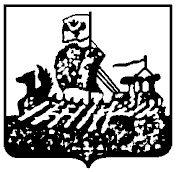 ДЕПАРТАМЕНТ ГОСУДАРСТВЕННОГО РЕГУЛИРОВАНИЯ                                  ЦЕН И ТАРИФОВ КОСТРОМСКОЙ ОБЛАСТИПРОТОКОЛзаседания правления департамента государственного регулированияцен и тарифов Костромской областиот «13» ноября 2015 года	                                                                               № 56г. Кострома УТВЕРЖДАЮДиректор департамента государственного регулирования цен и тарифов Костромской области______________И.Ю. СолдатоваПрисутствовали члены Правления:Приглашенные:Вопрос 1: «Об утверждении повестки заседания правления департамента государственного регулирования цен и тарифов Костромской области (далее - ДГРЦ и Т КО)».СЛУШАЛИ:Главного специалиста-эксперта отдела финансов, проверок и контроля департамента государственного регулирования цен и тарифов Костромской области по рассматриваемым вопросам правления Соловьёву Е.С.  Все члены правления, принимавшие участие в рассмотрении повестки, поддержали единогласно. Солдатова И.Ю.– Принять повестку.РЕШИЛИ:Принять повестку заседания правления ДГРЦ и Т КО.Вопрос 2:   «Об установлении тарифов на тепловую энергию, поставляемую ЗАО «Лунево» потребителям  Чернопенского сельского поселения Костромского муниципального района на 2016-2018 годы».СЛУШАЛИ:Уполномоченного по делу Каменскую Г.А., сообщившего по рассматриваемому вопросу следующее. ЗАО  «Лунево» представило в департамент государственного регулирования цен и тарифов Костромской области заявление  вх. от 17.04.2015 г. № О-802 и расчетные материалы  на установление тарифа на тепловую энергию на 2016 год в размере 1676,68 руб./Гкал  (НДС не облагается) и НВВ 5 578,3 тыс. руб.В рамках полномочий, возложенных постановлением администрации Костромской области от 31.07.2012 года № 313-а «О департаменте государственного регулирования цен и тарифов Костромской области», ДГРЦТ КО принято решение об открытии дела по установлению тарифов на тепловую энергию на 2016-2018 годы от 22.04.2015 г. № 41. Расчет тарифов на тепловую энергию произведен в соответствии с действующим законодательством, руководствуясь положениями в сфере теплоснабжения, закрепленными Федеральным законом от 27.07.2010 года № 190-ФЗ «О теплоснабжении», Основами ценообразования в сфере теплоснабжения, утвержденных постановлением Правительства РФ от 22.10.2012 г. № 1075 «О ценообразовании в сфере теплоснабжения», Прогнозом социально-экономического развития Российской Федерации на 2016 год и плановый период 2017-2018 годы, одобренном Правительством Российской Федерации 07.10.2015 года (далее – Прогноз).Основные плановые показатели  ЗАО «Лунево» на 2016 год (базовый период) по теплоснабжению (по расчету департамента ГРЦТ КО) составили:- объем произведенной тепловой энергии – 3585,9 Гкал;- объем потерь тепловой энергии в теплосетях – 166,35 Гкал;- объем реализации тепловой энергии потребителям  – 3 327,0 Гкал.В соответствии с Методическими указаниями при долгосрочном регулировании методом индексации установленных тарифов, расходы 2016 года были разделены на подконтрольные (операционные расходы), неподконтрольные расходы, расходы на приобретение ресурсов и необходимую прибыль для последующей индексации на период 2017 год и 2018 год.Объем необходимой валовой выручки – 5 369,2 тыс. руб., в том числе:Операционные (подконтрольные) расходы – 931,6 тыс. руб.:- расходы на сырье, материалы – 25,0 тыс.руб.;- оплата труда – 893,6  тыс. руб.;- расходы на выполнение  работ производственного характера – 8,0 тыс.руб.;- другие расходы – 5,0 тыс. руб.;Неподконтрольные  расходы – 325,34  тыс. руб.:- страховые взносы во внебюджетные фонды – 272,5  тыс. руб.;- амортизационные отчисления – 17,0 тыс.руб.;- плата за выбросы и сбросы загрязняющих веществ – 0,84 тыс.руб.;- расходы на страхование производственных  объектов – 35,0 тыс.руб.Расходы на ресурсы – 4096,2  тыс. руб.:- расходы на топливо – 3374,3 тыс. руб.;- расходы на покупаемые энергетические ресурсы – 718,1 тыс. руб.;- расходы на холодную воду на технологические цели – 3,8 тыс. руб.Налоги – 16,04 тыс.руб.- земельный налог – 9,44 тыс.руб.;- налог на прибыль – 6,6 тыс.руб.Нормативный уровень прибыли – 0,5% на 2016 год не принят.В результате проведенной экспертизы представленных расчетов произведена корректировка следующих показателей.Затраты на топливо увеличены на 95,6 тыс. руб. Объем газа департаментом принят исходя из расчетных объемов производства тепловой энергии в соответствии с  Методикой определения потребности в топливе, электрической энергии и воде при производстве и передаче тепловой энергии с учетом удельного расхода топлива 173,97 кг/т.у.т., принятого на основании режимно-наладочных карт 2014 года (предприятием не представлен утвержденный в установленном законодательством порядке норматив удельного расхода топлива и потерь).Стоимость газа рассчитана с учетом предельного минимального уровня оптовых цен на газ (приказ ФСТ от 08.06.2015 № 118-э), оплатой снабженческо-сбытовых услуг 142,07 руб./тыс.м3 (с НДС), утвержденной ценой транспортировки газа для 5 группы потребителей 631,29 руб./тыс.м3 (с НДС),с учетом специальной надбавки к тарифам на транспортировку газа.Расходы на электроэнергию снижены на 54,3 тыс.руб. за счет корректировки цены. Цена на электроэнергию принята на основании фактически сложившейся цены за август-октябрь 2015 года и с 01.07.2016 года проиндексирована на 107,5%.Затраты на оплату труда снижены  на 110,4 тыс. руб. на уровне плана 2015 года (в ценах 2 полугодия), с июля 2016года проиндексированы на 106,0% Отчисления на социальные нужды с оплаты труда составляют 20,6 % от фонда оплаты труда в соответствии с действующим законодательством и страхованием работников от несчастных случаев.  «Расходы, на оплату иных работ и услуг, выполняемых по договорам со с сторонними  организациями» - снижены на 17,0 тыс.руб. Исключены расходы по ведению реестра.Подконтрольные расходы на 2017 и 2018 годы были проиндексированы на индексы потребительских цен, рекомендованные Прогнозом, в размере 6,0 % на 2017 год и 5,0 % на 2018 год. Неподконтрольные расходы не индексировались. Расходы на приобретение ресурсов были проиндексированы по видам (топливо, электрическая энергия, холодная вода) в соответствии с Прогнозом. Предлагается установить экономически обоснованные тарифы на тепловую энергию, поставляемую ЗАО «Лунево» потребителям Чернопенского сельского поселения Костромского муниципального района на 2016-2018 годы (НДС не облагается): -  с 01.01.2016 г.-30.06.2016 г. – 1586,10  руб./Гкал;- с 01.07.2016 г.-31.12.2016 г. – 1652,12 руб./Гкал (рост к декабрю 2015 года – 104,2%);- с 01.01.2017 г. - 30.06.2017 г. – 1652,12  руб./Гкал;- с 01.07.2017 г. – 31.12.2017 г. – 1730,04 руб./Гкал;- с 01.01.2018 г. – 30.06.2018 г. – 1730,04 руб./Гкал;- с 01.07.2018 г. – 31.12.2018 г. – 1796,88 руб./ГкалВсе члены Правления, принимавшие участие в рассмотрении вопроса №2 Повестки, предложение уполномоченного по делу Г.А.Каменской поддержали единогласно.Солдатова И.Ю. – Принять предложение уполномоченного по делу.РЕШИЛИ:1. Установить тарифы на тепловую энергию, поставляемую ЗАО «Лунево» потребителям  Чернопенского сельского поселения Костромского муниципального района на 2016-2018 годы:* Тарифы на тепловую энергию, поставляемую ЗАО «Лунево» потребителям, налогом на добавленную стоимость не облагается в соответствии с главой 26.2 части второй Налогового кодекса Российской Федерации.2. Установить долгосрочные параметры регулирования ЗАО «Лунево»  на 2016-2018 годы с использованием метода индексации установленных тарифов:3. Установить плановые значения показателей надежности и энергетической эффективности для ЗАО «Лунево»  на 2016-2018 годы:4. Постановление об установлении тарифов на тепловую энергию подлежит официальному опубликованию и вступает в силу с 1 января 2016 года.5. Утвержденные тарифы являются фиксированными, занижение и (или) завышение организацией указанных тарифов является нарушением порядка ценообразования.6. Раскрыть информацию по стандартам раскрытия в установленные сроки, в соответствии с действующим законодательством. 7. Направить в ФАС России информацию по тарифам для включения в реестр субъектов естественных монополий в соответствии с требованиями законодательства. Вопрос 3: «Об установлении тарифов на тепловую энергию, поставляемую                               ООО «Перспектива» потребителям  города  Костромы  на 2016-2018 годы».СЛУШАЛИ:Уполномоченного по делу Каменскую Г.А., сообщившего по рассматриваемому вопросу следующее. ООО «Перспектива» представило в департамент государственного регулирования цен и тарифов Костромской области заявление  вх. от 02.06.2015 г. № О-1520 и расчетные материалы  на установление тарифа на тепловую энергию на 2016 год в размере 169,86 руб./Гкал  (НДС не облагается) и НВВ 12474 тыс. руб.В рамках полномочий, возложенных постановлением администрации Костромской области от 31.07.2012 года № 313-а «О департаменте государственного регулирования цен и тарифов Костромской области», ДГРЦТ КО принято решение об открытии дела по установлению тарифов на тепловую энергию на 2016-2018 годы от 08.06.2015 г. № 284. Расчет тарифов на тепловую энергию произведен в соответствии с действующим законодательством, руководствуясь положениями в сфере теплоснабжения, закрепленными Федеральным законом от 27.07.2010 года № 190-ФЗ «О теплоснабжении», Основами ценообразования в сфере теплоснабжения, утвержденных постановлением Правительства РФ от 22.10.2012 г. № 1075 «О ценообразовании в сфере теплоснабжения», Прогнозом социально-экономического развития Российской Федерации на 2016 год и плановый период 2017-2018 годы, одобренном Правительством Российской Федерации 07.10.2015 года (далее – Прогноз).Основные плановые показатели ООО «Перспектива» на 2016 год (базовый период) по теплоснабжению (по расчету департамента ГРЦТ КО) составили:- объем произведенной тепловой энергии – 8215,93 Гкал;- объем потерь тепловой энергии в теплосетях – 571,3 Гкал;- объем реализации тепловой энергии 7381,69 , в т.ч. на сторону  – 3 810,19 Гкал.В соответствии с Методическими указаниями при долгосрочном регулировании методом индексации установленных тарифов, расходы 2016 года были разделены на подконтрольные (операционные расходы), неподконтрольные расходы, расходы на приобретение ресурсов и необходимую прибыль для последующей индексации на период 2017 год и 2018 год.Объем необходимой валовой выручки  (в среднегодовых ценах)– 12 474,1 тыс. руб., в том числе:Операционные (подконтрольные) расходы –3 310,8  тыс. руб.:- расходы на сырье, материалы – 536,1 тыс.руб.;- оплата труда – 2161,2  тыс. руб.;- расходы на выполнение  работ производственного характера – 592,5 тыс.руб.;- другие расходы –5,6 тыс. руб.;- расходы на обучение персонала -15,4 тыс.руб.Неподконтрольные  расходы – 690,7  тыс. руб.:- страховые взносы во внебюджетные фонды – 648,4  тыс. руб.;- арендная плата– 42,0 тыс.руб.;- плата за выбросы и сбросы загрязняющих веществ – 0,3 тыс.руб.;Расходы на ресурсы – 8410,0  тыс. руб.:- расходы на топливо – 2427,3 тыс. руб.;- расходы на покупаемые энергетические ресурсы – 5953,3 тыс. руб.;- расходы на холодную воду на технологические цели – 29,4 тыс. руб.Налоги – 62,6 тыс.руб.- налог на прибыль – 62,6 тыс.руб.Нормативный уровень прибыли – 0,5% на 2016 год не принят.В результате проведенной экспертизы представленных расчетов произведена корректировка следующих показателей.Расходы на сырье, материалы снижены на 584,0 тыс.руб. (не представлены обосновывающие материалы).Затраты на топливо снижены на 47,3 тыс. руб., за счет корректировки цены на торф.Расходы на электроэнергию снижены на 104,3 тыс. руб. за счет корректировки объемов. Цена на электроэнергию принята на основании фактически сложившейся цены за август-октябрь 2015 года и с 01.07.2016 года проиндексирована на 107,5%.Затраты на оплату труда снижены  на 173,9 тыс. руб. на уровне плана 2015 года (в ценах 2 полугодия), с июля 2016года проиндексированы на 103,6% Отчисления на социальные нужды с оплаты труда составляют 30,0 % от фонда оплаты труда в соответствии с действующим законодательством и страхованием работников от несчастных случаев.  Подконтрольные расходы на 2017 и 2018 годы были проиндексированы на индексы потребительских цен, рекомендованные Прогнозом, в размере 6,0 % на 2017 год и 5,0 % на 2018 год. Неподконтрольные расходы не индексировались. Расходы на приобретение ресурсов были проиндексированы по видам (топливо, электрическая энергия, холодная вода) в соответствии с Прогнозом. Предлагается установить экономически обоснованные тарифы на тепловую энергию, поставляемую ООО «Перспектива» потребителям города Костромы  на 2016-2018 годы (НДС не облагается): -  с 01.01.2016 г.-30.06.2016 г. – 1660,60  руб./Гкал;- с 01.07.2016 г.-31.12.2016 г. – 1730,29 руб./Гкал (рост к декабрю 2015 года – 104,2%);- с 01.01.2017 г. - -30.06.2017 г. – 1730,29  руб./Гкал;- с 01.07.2017 г. – 31.12.2017 г. – 1850,04руб./Гкал;- с 01.01.2018 г. – 30.06.2018 г. – 1850,04 руб./Гкал;- с 01.07.2018 г. – 31.12.2018 г. – 1952,87 руб./Гкал.Все члены Правления, принимавшие участие в рассмотрении вопроса № 3 Повестки, предложение уполномоченного по делу Г.А.Каменской поддержали единогласно.Солдатова И.Ю. – Принять предложение уполномоченного по делу.РЕШИЛИ:1. Установить тарифы на тепловую энергию, поставляемую ООО «Перспектива» потребителям  города Костромы  на 2016-2018 годы:* Тарифы на тепловую энергию, поставляемую ООО «Перспектива» потребителям, налогом на добавленную стоимость не облагается в соответствии с главой 26.2 части второй Налогового кодекса Российской Федерации.2. Установить долгосрочные параметры регулирования ООО «Перспектива»  на 2016-2018 годы с использованием метода индексации установленных тарифов:3. Установить плановые значения показателей надежности и энергетической эффективности для ООО «Перспектива»  на 2016-2018 годы:4. Постановление об установлении тарифов на тепловую энергию подлежит официальному опубликованию и вступает в силу с 1 января 2016 года.5. Утвержденные тарифы являются фиксированными, занижение и (или) завышение организацией указанных тарифов является нарушением порядка ценообразования.6. Раскрыть информацию по стандартам раскрытия в установленные сроки, в соответствии с действующим законодательством. 7. Направить в ФАС России информацию по тарифам для включения в реестр субъектов естественных монополий в соответствии с требованиями законодательства. Вопрос 4: Об установлении тарифов на тепловую энергию, поставляемую МУП «Коммунальщик»  потребителям Парфеньевского муниципального района на 2016-2018 годы СЛУШАЛИ:Уполномоченного по делу Колышеву Д.А., сообщившего по рассматриваемому вопросу следующее. МУП «Коммунальщик» представило в департамент государственного регулирования цен и тарифов Костромской области заявление вх. от 27.04.2015 г.               № О-930 и расчетные материалы на установление тарифов на тепловую энергию на 2016 год в размере 3 388,68 руб./Гкал  (НДС не облагается) и НВВ 21 543,77 тыс. руб.В рамках полномочий, возложенных постановлением администрации Костромской области от 31.07.2012 года № 313-а «О департаменте государственного регулирования цен и тарифов Костромской области», ДГРЦТ КО принято решение об открытии дела по установлению тарифа на тепловую энергию на 2016-2018 годы от 30.04.2015 г. № 85.Расчет тарифа на тепловую энергию произведен в соответствии с действующим законодательством, руководствуясь положениями в сфере теплоснабжения, закрепленными Федеральным законом от 27.07.2010 года № 190-ФЗ «О теплоснабжении», Основами ценообразования в сфере теплоснабжения, утвержденных постановлением Правительства РФ от 22.10.2012 г. № 1075 «О ценообразовании в сфере теплоснабжения».Основные плановые показатели МУП «Коммунальщик» на 2016 год (базовый период) по теплоснабжению (по расчету департамента ГРЦТ КО) составили:- объем произведенной тепловой энергии – 6 523,29 Гкал;- объем тепловой энергии на собственные нужды – 160,87 Гкал;- объем потерь тепловой энергии в теплосетях – 961,56 Гкал;- объем реализации тепловой энергии потребителям – 5 357,19 Гкал.Объем необходимой валовой выручки – 17 377,66 тыс. руб., в том числе:- расходы на сырье и материалы (на ремонт) – 159,27 тыс. руб.;- расходы на топливо – 4 760,25 тыс. руб.;- расходы на покупаемые энергетические ресурсы – 2 284,23 тыс. руб.;- расходы на холодную воду на технологические цели – 38,64 тыс. руб.;- амортизация – 526,52 тыс. руб.;- оплата труда – 6 400,84 тыс. руб.;- страховые взносы во внебюджетные фонды – 1 933,05 тыс. руб.;- ремонт основных средств – 335,39 тыс. руб.;- расходы на оплату работ и услуг производственного характера – 215,30 тыс. руб.- расходы на оплату иных работ и услуг, выполняемых по договорам с организациями – 132,61 тыс. руб.;- другие расходы, связанные с производством и (или) реализацией продукции – 224,42 тыс. руб.;- расходы, не учитываемые в целях налогообложения – 280,70 тыс. руб.;-- налог на прибыль –75,83 тыс. руб.В результате проведенной экспертизы представленных расчетов произведена корректировка следующих показателей:- «расходы на сырье и материалы» - затраты скорректированы на 7,67 тыс. руб. в сторону увеличения;- «расходы на топливо» - затраты скорректированы в сторону снижения на 3 168,83 тыс. руб. за счет корректировки объема натурального топлива угля на 173,32 тонны, дров на  511,36 м3 и цены  угля на 128,12 руб./тонну, дров на 421,96 руб./1м3.- «затраты на покупаемые энергетические ресурсы» - скорректированы в сторону увеличения на 72,48 тыс. руб. Объем электроэнергии принят на уровне предложения предприятия, цена – средняя за период июль-октябрь 2015 года;- «расходы на холодную воду» - затраты скорректированы на 5,97 тыс. руб. за счет корректировки объема воды на 0,12 тыс. м3 и цены на 1,19 руб./1м3.- «амортизация» - затраты скорректированы на  9,08 тыс. руб.;- «оплата труда» - затраты скорректированы на 360,46 тыс. руб. за счет корректировки цехового персонала на 1,62 единицы. - «страховые взносы во внебюджетные фонды» - скорректированы на 176,47 тыс. руб. и составили 1 933,05 тыс. руб.;- «расходы на ремонт основных средств, выполняемый подрядным способом» - затраты скорректированы в среднем за год на 430,61 тыс. руб. Затраты отнесены на 1 полугодие 2016 года в размере 588,40 тыс. руб., в соответствии с представленными сметами на ремонт.- «расходы на выполнение работ и услуг производственного характера» - затраты составили 215,30 тыс. руб. В данную статью затрат вошли расходы стороннего автотранспорта;- «расходы на оплату иных работ и услуг, выполняемых по договорам с организациями» - скорректированы на 59,39 тыс. руб. за счет корректировки услуг связи, информационно-консультационных услуг и аудиторских услуг;- «другие расходы, связанные с производством и (или) реализацией продукции» - скорректированы в сторону снижения на 223,88 тыс. руб. за счет корректировки расходов по охране труда и технике безопасности,  других расходов, прочих затрат;- «расходы не учитываемые в целях налогообложения» (расходы на капитальные вложения (инвестиции)) затраты отнесены на 2 полугодие 2016 года (согласно инвестиционной программе);- «необходимая прибыль» - оставила 75,83 тыс. руб.В соответствии с приказом ФСТ России от 13.06.2013 г. № 760-э «Об утверждении методических указаний по расчету регулируемых цен (тарифов) в сфере теплоснабжения» затраты 2016 (базовый период) года были разделены на операционные (подконтрольные) расходы, неподконтрольные расходы и расходы на приобретение  энергетических ресурсов и холодной воды.С 01.07.2017 г. и с 01.07.2018 г. операционные (подконтрольные) расходы  проиндексированы на индекс потребительских цен, который в соответствии с прогнозом социально-экономического развития составит в 2017 году –106,0%, в 2018 году – 105,00%. Неподконтрольные расходы не изменяются, расходы на приобретение энергетических ресурсов и холодной воды индексируются в соответствии с прогнозом социально-экономического развития. Нормативный уровень прибыли с 01.07.2017 г, с 01.07.2018 г. составил 0,5%.Предлагается установить экономически обоснованные тарифы на тепловую энергию, отпускаемую МУП «Коммунальщик» потребителям Парфеньевского муниципального района Костромской области:с 01.01.2016 г. размере: 3199,15 руб./Гкал (НДС не облагается);с 01.07.2016 г. в размере: 3302,99 руб./Гкал (НДС не облагается);с 01.01.2017 г. в размере: 3302,99 руб./Гкал (НДС не облагается);с 01.07.2017 г. в размере: 3500,98 руб./Гкал (НДС не облагается);с 01.01.2018 г. в размере: 3500,98 руб./Гкал (НДС не облагается);с 01.07.2018 г. в размере: 3554,47 руб./Гкал (НДС не облагается);Все члены Правления, принимавшие участие в рассмотрении вопроса № 4 Повестки, предложение уполномоченного по делу Д.А. Колышевой поддержали единогласно.Солдатова И.Ю. – Принять предложение уполномоченного по делу.РЕШИЛИ:1. Установить тарифы на тепловую энергию для МУП «Коммунальщик» потребителям Парфеньевского муниципального района в горячей воде в размере: Тарифы на тепловую энергию, отпускаемую МУП «Коммунальщик» потребителям Парфеньевского муниципального района, налогом на добавленную стоимость не облагается в соответствии с главой 26.2 части второй Налогового кодекса Российской Федерации.2. Установить долгосрочные параметры регулирования МУП «Коммунальщик» на 2016-2018 годы с использованием метода индексации установленных тарифов:3. Установить плановые значения показателей надежности и энергетической эффективности для МУП  «Коммунальщик» на 2016-2018 годы:4.Постановление об установлении тарифов на тепловую энергию подлежит официальному опубликованию и вступает в силу с 1 января 2016 года.5. Утвержденные тарифы являются фиксированными, занижение и (или) завышение организацией указанных тарифов является нарушением порядка ценообразования.6. Раскрыть информацию по стандартам раскрытия в установленные сроки, в соответствии с действующим законодательством. 7. Направить в УФАС России информацию по тарифам для включения в реестр субъектов естественных монополий в соответствии с требованиями законодательства.Вопрос 5: Об установлении тарифов на тепловую энергию, поставляемую МУП «Ресурс» потребителям Островского муниципального района на 2016-2018 годы СЛУШАЛИ:Уполномоченного по делу Колышеву Д.А., сообщившего по рассматриваемому вопросу следующее. МУП «Ресурс» представило в департамент государственного регулирования цен и тарифов Костромской области заявление вх. от 30.04.2015 г. № О-1194 и расчетные материалы на установление тарифов на тепловую энергию на 2016 год в размере 3 222,03 руб./Гкал  (НДС не облагается) и НВВ 6 193,43 тыс. руб.В рамках полномочий, возложенных постановлением администрации Костромской области от 31.07.2012 года № 313-а «О департаменте государственного регулирования цен и тарифов Костромской области», ДГРЦТ КО принято решение об открытии дела по установлению тарифа на тепловую энергию на 2016-2018 годы от 7.05.2015 г. № 164.Расчет тарифа на тепловую энергию произведен в соответствии с действующим законодательством, руководствуясь положениями в сфере теплоснабжения, закрепленными Федеральным законом от 27.07.2010 года № 190-ФЗ «О теплоснабжении», Основами ценообразования в сфере теплоснабжения, утвержденных постановлением Правительства РФ от 22.10.2012 г. № 1075 «О ценообразовании в сфере теплоснабжения».Основные плановые показатели МУП «Ресурс» на 2016 год (базовый период) по теплоснабжению (по расчету департамента ГРЦТ КО) составили:- объем произведенной тепловой энергии – 2 238,13 Гкал;- объем тепловой энергии на собственные нужды – 106,12 Гкал;- объем потерь тепловой энергии в теплосетях – 279,22 Гкал;- объем реализации тепловой энергии потребителям – 1 841,13 Гкал.Объем необходимой валовой выручки – 5 908,69 тыс. руб., в том числе:- расходы на сырье и материалы (на ремонт) – 56,22 тыс. руб.;- расходы на топливо – 1 244,15 тыс. руб.;- расходы на покупаемые энергетические ресурсы – 616,52 тыс. руб.;- расходы на холодную воду на технологические цели – 19,89 тыс. руб.;- оплата труда – 2 744,01 тыс. руб.;- страховые взносы во внебюджетные фонды – 828,69 тыс. руб.;- амортизация – 1,38 тыс. руб.;- расходы на выполнение работ и услуг производственного характера – 64,21 тыс. руб.- расходы на оплату иных работ и услуг, выполняемых по договорам с организациями – 162,13 тыс. руб.;-плата за выбросы и сбросы загрязняющих веществ в атмосферу – 5,65 тыс. руб.;-арендная плата – 56,85 тыс. руб.;- другие расходы, связанные с производством и (или) реализацией продукции – 76,57 тыс. руб.;- налог на прибыль –32,43 тыс. руб.В результате проведенной экспертизы представленных расчетов произведена корректировка следующих показателей:- «расходы на топливо» - затраты скорректированы в сторону снижения на 90,71 тыс. руб. за счет корректировки объема натурального топлива угля на 1,82  тонны, дров на  28,09 м3,опилок на 77,24 м3 и цены  угля на 65,97 руб./тонну, дров на 54,34 руб./1м3 и опилок  на 3,24 руб./1м3.- «затраты на покупаемые энергетические ресурсы» - скорректированы в сторону снижения  на 38,68 тыс. руб. за счет корректировки цены на 0,49 руб./1кВт.ч.;- «расходы на холодную воду» - затраты скорректированы на 0,94 тыс. руб. за счет корректировки цены на 2,06 руб./1м3.- «амортизация» - затраты составили 1,38 тыс. руб.;- «оплата труда» - затраты скорректированы на 39,23 тыс. руб. за счет корректировки численности цехового персонала на 0,64 единицы и административно-управленческого персонала на 0,32 единицы. - «страховые взносы во внебюджетные фонды» - скорректированы на 11,85 тыс. руб. и составили 828,25 тыс. руб.;- «расходы на выполнение работ и услуг производственного характера» - затраты скорректированы на 140,76 тыс. руб.;- «расходы на оплату иных работ и услуг, выполняемых по договорам с организациями» - скорректированы в сторону увеличения на 120,04 тыс. руб.;- «плата за выбросы  и сбросы загрязняющих веществ в окружающую среду» приняты на уровне предложения предприятия  в размере 5,65 тыс. руб.;-«арендная плата» - аренда производственного оборудования принята на уровне 2015 года  в размере амортизационных отчислений  и составила 56,85 тыс. руб.;- «другие расходы, связанные с производством и (или) реализацией продукции» - скорректированы в сторону снижения на 176,85 тыс. руб. за счет корректировки расходов на ГСМ, почтовых расходов, прочих налогов, других и прочих расходов;- «необходимая прибыль» - составила 32,43 тыс. руб.В соответствии с приказом ФСТ России от 13.06.2013 г. № 760-э «Об утверждении методических указаний по расчету регулируемых цен (тарифов) в сфере теплоснабжения» затраты 2016 (базовый период) года были разделены на операционные (подконтрольные) расходы, неподконтрольные расходы и расходы на приобретение  энергетических ресурсов и холодной воды.С 01.07.2017 г. и с 01.07.2018 г. операционные (подконтрольные) расходы  проиндексированы на индекс потребительских цен, который в соответствии с прогнозом социально-экономического развития составит в 2017 году –106,0%, в 2018 году – 105,00%. Неподконтрольные расходы не изменяются, расходы на приобретение энергетических ресурсов и холодной воды индексируются в соответствии с прогнозом социально-экономического развития. Нормативный уровень прибыли с 01.07.2017 г, с 01.07.2018 г. составил 0,5%.Предлагается установить экономически обоснованные тарифы на тепловую энергию, отпускаемую МУП «Ресурс» потребителям Островского муниципального района Костромской области:с 01.01.2016 г. размере: 3 162,61 руб./Гкал (НДС не облагается);с 01.07.2016 г. в размере: 3 271,14 руб./Гкал (НДС не облагается);с 01.01.2017 г. в размере: 3 271,14 руб./Гкал (НДС не облагается);с 01.07.2017 г. в размере: 3 484,73 руб./Гкал (НДС не облагается);с 01.01.2018 г. в размере: 3 484,73 руб./Гкал (НДС не облагается);с 01.07.2018 г. в размере: 3 662,42 руб./Гкал (НДС не облагается);Все члены Правления, принимавшие участие в рассмотрении вопроса № 5 Повестки, предложение уполномоченного по делу Д.А. Колышевой поддержали единогласно.Солдатова И.Ю. – Принять предложение уполномоченного по делу.РЕШИЛИ:1. Установить тарифы на тепловую энергию для МУП «Ресурс» потребителям Островского муниципального района в горячей воде в размере: Тарифы на тепловую энергию, отпускаемую МУП «Ресурс» потребителям Островского муниципального района, налогом на добавленную стоимость не облагается в соответствии с главой 26.2 части второй Налогового кодекса Российской Федерации.2. Установить долгосрочные параметры регулирования МУП «Ресурс» на 2016-2018 годы с использованием метода индексации установленных тарифов:3. Установить плановые значения показателей надежности и энергетической эффективности для МУП «Ресурс» на 2016-2018 годы:4.Постановление об установлении тарифов на тепловую энергию подлежит официальному опубликованию и вступает в силу с 1 января 2016 года.5. Утвержденные тарифы являются фиксированными, занижение и (или) завышение организацией указанных тарифов является нарушением порядка ценообразования.6. Раскрыть информацию по стандартам раскрытия в установленные сроки, в соответствии с действующим законодательством. 7. Направить в УФАС России информацию по тарифам для включения в реестр субъектов естественных монополий в соответствии с требованиями законодательства.Вопрос 6: Об установлении тарифов на тепловую энергию, поставляемую ООО «Тепловодснаб» потребителям Мантуровского муниципального района на 2016 годСЛУШАЛИ:Уполномоченного по делу Колышеву Д.А., сообщившего по рассматриваемому вопросу следующее. ООО «Тепловодснаб» представило в департамент государственного регулирования цен и тарифов Костромской области заявление вх. от 29.04.2015 г. № О-1036 и расчетные материалы на установление тарифов на тепловую энергию на 2016 год в размере 6 891,01 руб./Гкал  (НДС не облагается) и НВВ 11 421,79 тыс. руб.В рамках полномочий, возложенных постановлением администрации Костромской области от 31.07.2012 года № 313-а «О департаменте государственного регулирования цен и тарифов Костромской области», ДГРЦТ КО принято решение об открытии дела по установлению тарифа на тепловую энергию на 2016 год от 7.05.2015 г. № 170.Расчет тарифа на тепловую энергию произведен в соответствии с действующим законодательством, руководствуясь положениями в сфере теплоснабжения, закрепленными Федеральным законом от 27.07.2010 года № 190-ФЗ «О теплоснабжении», Основами ценообразования в сфере теплоснабжения, утвержденных постановлением Правительства РФ от 22.10.2012 г. № 1075 «О ценообразовании в сфере теплоснабжения».Основные плановые показатели ООО «Тепловодснаб» на 2016 год по теплоснабжению (по расчету департамента ГРЦТ КО) составили:- объем произведенной тепловой энергии – 2 868,76 Гкал;- объем тепловой энергии на собственные нужды – 68,85 Гкал;- объем потерь тепловой энергии в теплосетях – 465,91 Гкал;- объем реализации тепловой энергии потребителям – 2 319,91 Гкал.Объем необходимой валовой выручки – 7 436,00 тыс. руб., в том числе:- расходы на сырье и материалы (на ремонт) – 30,77 тыс. руб.;- расходы на топливо – 2 792,11 тыс. руб.;- расходы на покупаемые энергетические ресурсы – 1 197,53 тыс. руб.;- расходы на холодную воду на технологические цели – 6,01 тыс. руб.;- оплата труда – 2 523,23 тыс. руб.;- страховые взносы во внебюджетные фонды – 762,02 тыс. руб.;- расходы на оплату иных работ и услуг, выполняемых по договорам с организациями – 69,03 тыс. руб.;- другие расходы, связанные с производством и (или) реализацией продукции – 55,30 тыс. руб.В результате проведенной экспертизы представленных расчетов произведена корректировка следующих показателей:- «расходы на сырье и материалы» - затраты скорректированы на 37,23 тыс. руб. в связи с отсутствием подтверждающих документов;- «расходы на топливо» - затраты скорректированы в сторону снижения на 2 068,13 тыс. руб. за счет корректировки объема натурального топлива: угля на 230,14 тонны, дров на 13,5 м3 и цены угля на 513,91 руб./тонну, дров на 45,32 руб./1м3;- «затраты на покупаемые энергетические ресурсы» - скорректированы в сторону снижения  на 247,19 тыс. руб. за счет корректировки объема электроэнергии на 11,34 тыс. кВт.ч. и  цены на 0,79 руб./1кВт.ч.;- «расходы на холодную воду» - затраты скорректированы на 58,99 тыс. руб. за счет корректировки  объема воды на 0,71 тыс. м3 и цены на 11,71 руб./1м3.- «оплата труда» - затраты скорректированы на 903,97 тыс. руб. за счет корректировки численности  ремонтного персонала на 1 единицу, цехового персонала на 0,5 единиц и административно-управленческого персонала на 1,87 единиц. - «страховые взносы во внебюджетные фонды» - скорректированы на 273,0 тыс. руб. и составили 762,02 тыс. руб.;- «расходы на оплату иных работ и услуг, выполняемых по договорам с организациями» - скорректированы в сторону снижения на 157,77 тыс. руб. за счет корректировки информационно-консультационных услуг;- «другие расходы, связанные с производством и (или) реализацией продукции» - скорректированы в сторону снижения на 239,52 тыс. руб. за счет корректировки расходов на канцелярские товары, ГСМ, почтовые расходы и другие расходы.Предлагается установить экономически обоснованные тарифы на тепловую энергию, отпускаемую ООО «Тепловодснаб» потребителям Мантуровского муниципального района Костромской области:с 01.01.2016 г. размере: 3 149,92 руб./Гкал (НДС не облагается);с 01.07.2016 г. в размере: 3 278,70 руб./Гкал (НДС не облагается).Все члены Правления, принимавшие участие в рассмотрении вопроса № 6 Повестки, предложение уполномоченного по делу Д.А. Колышевой поддержали единогласно.Солдатова И.Ю. – Принять предложение уполномоченного по делу.РЕШИЛИ:1. Установить тарифы на тепловую энергию для ООО «Тепловодснаб» потребителям Мантуровского муниципального района в горячей воде в размере: Тарифы на тепловую энергию, отпускаемую ООО «Тепловодснаб» потребителям Мантуровского муниципального района, налогом на добавленную стоимость не облагается в соответствии с главой 26.2 части второй Налогового кодекса Российской Федерации.2. Постановление об установлении тарифов на тепловую энергию подлежит официальному опубликованию и вступает в силу с 1 января 2016 года.3. Утвержденные тарифы являются фиксированными, занижение и (или) завышение организацией указанных тарифов является нарушением порядка ценообразования.4. Раскрыть информацию по стандартам раскрытия в установленные сроки, в соответствии с действующим законодательством. 5. Направить в УФАС России информацию по тарифам для включения в реестр субъектов естественных монополий в соответствии с требованиями законодательства.Вопрос 7: «Об установлении тарифов на тепловую энергию, поставляемую МУП ЖКХ Пыщугского сельского поселения потребителям Пыщугского муниципального района на 2016-2018 год».СЛУШАЛИ:Уполномоченного по делу Колышеву Д.А., сообщившего по рассматриваемому вопросу следующее. МУП ЖКХ Пыщугского сельского поселения представило в департамент государственного регулирования цен и тарифов Костромской области заявление вх. от 27.04.2015 г. № О-917 и расчетные материалы на установление тарифов на тепловую энергию на 2016 год в размере 2 292,34 руб./Гкал  (НДС не облагается) и НВВ 7 641,13 тыс. руб.В рамках полномочий, возложенных постановлением администрации Костромской области от 31.07.2012 года № 313-а «О департаменте государственного регулирования цен и тарифов Костромской области», ДГРЦТ КО принято решение об открытии дела по установлению тарифа на тепловую энергию на 2016-2018 годы от 30.04.2015 г. № 87.Расчет тарифа на тепловую энергию произведен в соответствии с действующим законодательством, руководствуясь положениями в сфере теплоснабжения, закрепленными Федеральным законом от 27.07.2010 года № 190-ФЗ «О теплоснабжении», Основами ценообразования в сфере теплоснабжения, утвержденных постановлением Правительства РФ от 22.10.2012 г. № 1075 «О ценообразовании в сфере теплоснабжения».Основные плановые показатели МУП ЖКХ Пыщугского сельского поселения на 2016 год (базовый период) по теплоснабжению (по расчету департамента ГРЦТ КО) составили:- объем произведенной тепловой энергии – 3 264,70 Гкал;- объем тепловой энергии на собственные нужды – 78,35 Гкал;- объем потерь тепловой энергии в теплосетях – 300,90 Гкал;- объем реализации тепловой энергии потребителям – 2 885,45 Гкал.Объем необходимой валовой выручки – 6 597,03 тыс. руб., в том числе:- расходы на сырье и материалы (на ремонт) – 56,22 тыс. руб.;- расходы на топливо – 1 855,99 тыс. руб.;- расходы на покупаемые энергетические ресурсы – 1 055,22 тыс. руб.;- расходы на холодную воду на технологические цели – 6,09 тыс. руб.;- оплата труда – 2 557,56 тыс. руб.;- страховые взносы во внебюджетные фонды – 772,38 тыс. руб.;- расходы на оплату иных работ и услуг, выполняемых по договорам с организациями – 66,10 тыс. руб.;-плата за выбросы и сбросы загрязняющих веществ в атмосферу – 5,82 тыс. руб.;-арендная плата – 95,84 тыс. руб.;-  расходы на служебные командировки – 0,69 тыс. руб.;- другие расходы, связанные с производством и (или) реализацией продукции – 19,0 тыс. руб.;- налог на прибыль –162,33 тыс. руб.В результате проведенной экспертизы представленных расчетов произведена корректировка следующих показателей:-«расходы  на сырье и материалы» - затраты исключены из расчета экономически обоснованных тарифов на тепловую энергию, так как предприятием не были представлены обосновывающие материалы;- «расходы на топливо» - затраты скорректированы в сторону снижения на 167,55 тыс. руб. за счет корректировки объема натурального топлива: дров на 1322,06 м3,опилок на 482,91 м3 и цены опилок на 29,48 руб./1м3.- «затраты на покупаемые энергетические ресурсы» - скорректированы в сторону снижения  на 43,22 тыс. руб. за счет корректировки объема электроэнергии на 8,58 тыс. кВТ.ч;- «расходы на холодную воду» - затраты скорректированы в сторону увеличения на 0,5 тыс. руб.;- «оплата труда» - затраты скорректированы на 426,88 тыс. руб. за счет корректировки численности цехового персонала на 1,46 единиц и административно-управленческого персонала на 0,16 единицы. - «страховые взносы во внебюджетные фонды» - скорректированы на 128,92 тыс. руб. и составили 772,38 тыс. руб.;- «расходы на ремонт основных средств» -  исключены из расчет экономически обоснованных тарифов на тепловую энергию, так как предприятием не представлены сметы на ремонт, акты выполненных работ;- «расходы на оплату иных работ и услуг, выполняемых по договорам с организациями» - скорректированы в сторону увеличения на 37,0 тыс. руб.;- «плата за выбросы  и сбросы загрязняющих веществ в окружающую среду» приняты на уровне предложения предприятия  в размере 5,82 тыс. руб.;- «арендная плата» - аренда производственного оборудования принята на уровне 2015 года  и составила 95,84 тыс. руб.;- «расходы на служебные командировки» - скорректированы в сторону снижения на 0,51 тыс. руб.;- «другие расходы, связанные с производством и (или) реализацией продукции» - скорректированы в сторону снижения на 106,70 тыс. руб. за счет корректировки расходов  по охране труда и технике безопасности, почтовых расходов, других и прочих расходов;- «необходимая прибыль» - составила 162,33 тыс. руб.В соответствии с приказом ФСТ России от 13.06.2013 г. № 760-э «Об утверждении методических указаний по расчету регулируемых цен (тарифов) в сфере теплоснабжения» затраты 2016 (базовый период) года были разделены на операционные (подконтрольные) расходы, неподконтрольные расходы и расходы на приобретение  энергетических ресурсов и холодной воды.С 01.07.2017 г. и с 01.07.2018 г. операционные (подконтрольные) расходы  проиндексированы на индекс потребительских цен, который в соответствии с прогнозом социально-экономического развития составит в 2017 году –106,0%, в 2018 году – 105,00%. Неподконтрольные расходы не изменяются, расходы на приобретение энергетических ресурсов и холодной воды индексируются в соответствии с прогнозом социально-экономического развития. Нормативный уровень прибыли с 01.07.2017 г, с 01.07.2018 г. составил 0,5%.Предлагается установить экономически обоснованные тарифы на тепловую энергию, отпускаемую МУП ЖКХ Пыщугского сельского поселения потребителям Пыщугского муниципального района Костромской области:с 01.01.2016 г. размере: 2 245,79 руб./Гкал (НДС не облагается);с 01.07.2016 г. в размере: 2 340,01 руб./Гкал (НДС не облагается);с 01.01.2017 г. в размере: 2 340,01 руб./Гкал (НДС не облагается);с 01.07.2017 г. в размере: 2 489,65 руб./Гкал (НДС не облагается);с 01.01.2018 г. в размере: 2 489,65 руб./Гкал (НДС не облагается);с 01.07.2018 г. в размере: 2 615,14 руб./Гкал (НДС не облагается);Все члены Правления, принимавшие участие в рассмотрении вопроса № 7 Повестки, предложение уполномоченного по делу Д.А. Колышевой поддержали единогласно.Солдатова И.Ю. – Принять предложение уполномоченного по делу.РЕШИЛИ:1. Установить тарифы на тепловую энергию для МУП ЖКХ Пыщугского сельского поселения потребителям Пыщугского муниципального района в горячей воде в размере: Тарифы на тепловую энергию, отпускаемую МУП ЖКХ Пыщугского сельского поселения потребителям Пыщугского муниципального района, налогом на добавленную стоимость не облагается в соответствии с главой 26.2 части второй Налогового кодекса Российской Федерации.2. Установить долгосрочные параметры регулирования МУП ЖКХ Пыщугского сельского поселения  на 2016-2018 годы с использованием метода индексации установленных тарифов:3. Установить плановые значения показателей надежности и энергетической эффективности для МУП ЖКХ Пыщугского сельского поселения на 2016-2018 годы:4. Постановление об установлении тарифов на тепловую энергию подлежит официальному опубликованию и вступает в силу с 1 января 2016 года.5. Утвержденные тарифы являются фиксированными, занижение и (или) завышение организацией указанных тарифов является нарушением порядка ценообразования.6. Раскрыть информацию по стандартам раскрытия в установленные сроки, в соответствии с действующим законодательством. 7. Направить в УФАС России информацию по тарифам для включения в реестр субъектов естественных монополий в соответствии с требованиями законодательства.Вопрос 8: «Об установлении тарифов на тепловую энергию, поставляемую ОАО «РЖД» потребителям Костромской области на 2016-2018 годы».СЛУШАЛИ:Уполномоченного по делу Тимофееву О.Б., сообщившего по рассматриваемому вопросу следующее.ОАО «РЖД» представила в департамент государственного регулирования цен и тарифов Костромской области заявление  вх. от 27.04.2015г. № О- 910 на установление тарифа на тепловую энергию на 2016-2018 годы в размере: угольные котельные с 01.07.2016 года  - 3493,83 руб./Гкал, мазутная котельная с 01.07.2016 года – 2584,37 руб./Гкал (без НДС). В рамках полномочий, возложенных постановлением администрации Костромской области от 31.07.2012 года № 313-а «О департаменте государственного регулирования цен и тарифов Костромской области», ДГРЦТ КО принято решение об открытии дела по установлению тарифа на тепловую энергию на 2016-2018 годы методом индексации установленных тарифов от 30.04.2015 г. №  100. Расчет тарифов на тепловую энергию произведен в соответствии с действующим законодательством, руководствуясь положениями в сфере теплоснабжения, закрепленными Федеральным законом от 27.07.2010 года № 190-ФЗ «О теплоснабжении», Основами ценообразования в сфере теплоснабжения, утвержденных постановлением Правительства РФ от 22.10.2012 г. № 1075 «О ценообразовании в сфере теплоснабжения», Методическими указаниями, утвержденными приказом ФСТ России от 13.06.2013 г.             № 760-э «Об утверждении Методических  указаний по расчету регулируемых цен (тарифов) в сфере теплоснабжения» и Прогнозом социально-экономического развития РФ на период 2016-2018 гг.1. Угольные котельные (потребители г.о.г. Буй, г.о.г. Мантурово, г.о.г. Шарья, п. Николо-Полома Парфеньевсий район).Основные плановые показатели ОАО «РЖД» на 2016 год (по расчету департамента ГРЦТ КО) составили:- объем произведенной тепловой энергии – 8840,497 Гкал;-объём расхода тепловой энергии на собственные нужды котельных – 266,98 Гкал;- объем потерь тепловой энергии в теплосетях – 632,417 Гкал;- полезный отпуск тепловой энергии – 7941,1 Гкал;- объем реализации тепловой энергии потребителям  – 2420,32 Гкал.Объем необходимой валовой выручки – 18273,20 тыс. руб., в том числе:- материалы на производственные нужды – 172,22 тыс. руб.;- затраты на топливо на технологические цели – 7942,37 тыс. руб.;- затраты на электроэнергию на технологические нужды – 668,59 тыс. руб.;- вода на технологические цели – 57,48 тыс. руб.;- водоотведение сточных вод – 34,96 тыс. руб.;- затраты на оплату труда с учетом страховых взносов – 2083,13 тыс. руб.;- ремонт основных средств, выполняемый подрядным способом – 1535,16 тыс. руб.;- расходы на выполнение работ и услуг производственного характера – 5270,2 тыс. руб.;- иные работы и услуги , выполняемые по договорам – 24,32 тыс. руб.;- плата за выбросы загрязняющих веществ в окружающую среду – 76,95 тыс. руб.;- другие расходы - 269,12 тыс. руб.;В результате проведенной экспертизы представленных расчетов произведена корректировка следующих показателей.Полезный отпуск принятна производственные нужды ОАО «РЖД» по фактическим данным за 3 предыдущих года», сторонним потребителям на основании договоров.   Расходы на материалы установлены с января 2016 года в размере 109,349 тыс. руб. в рамках нулевого роста тарифов на тепловую энергию, с июля 2016 года приняты по предложению ОАО «РЖД», как обоснованные и подтвержденные бухгалтерской отчетностью». Затраты на топливо установлены Департаментом на основании удельных расходов условного топлива (определены на основании фактических данных за предыдущие годы), цена на мазут с января 2016 года принята в соответствии со счетами-фактурами, с июля 2016 года цена проиндексирована на 3,3 % в соответствии с прогнозом социально-экономического развития РФ на 2016 год и плановый период 2017-2018 годы (далее Прогноз).Расходы на топливо, принятые в тарифе выше предложенных на 24,11 тыс. руб. в связи с увеличением Департаментом производства тепловой энергии.Расходы на электрическую энергию увеличены на 61,83 тыс. руб. в связи с увеличением производства тепловой энергии.Цена на электрическую энергию с января 2016 года принята на уровне средней в соответствии с выставляемыми счетами-фактурами поставщика, с июля цена проиндексирована на 7,5 % в соответствии с Прогнозом.Расходы на водоснабжение с января 2016 года приняты в соответствии с подтвержденными счетами-фактурами объёмами  и ценами, с июля проиндексированы на индекс роста цен  на коммунальные услуги в размере 4,00 %.Расходы на водоотведение приняты  в соответствии с подтвержденными счетами-фактурами объёмами  и ценами, с июля проиндексированы на индекс роста цен  на коммунальные услуги в размере 4,00 %.Расходы на амортизацию приняты на основании представленной ведомости по начислению амортизации.Увеличение амортизационных отчислений связано с введением в эксплуатацию в 2014 году нового оборудования.Затраты на оплату труда сформированы на основании штатного расписания и фактических расходов на оплату труда за предыдущий период.Увеличение фонда оплаты труда связано с увеличением численности персонала в соответствии с фактической численностью, подтвержденной бухгалтерской ведомостью по начислению заработной платы.Отчисления на социальные нужды с оплаты труда составляют 30,4 % от фонда оплаты труда в соответствии с действующим законодательством и страхованием работников от несчастных случаев.Расходы на ремонт подрядным способом  с января 2016 года приняты на основании фактических расходов, подтвержденных бухгалтерской отчетностью и в соответствии с утвержденным планом ремонтных работ на 2016 год.В статью «Расходы на выполнение услуг производственного характера» вошли расходы на оплату услуг технического обслуживания средств измерений, расходы подтверждены договорами и счетами-фактурами.В статью «Расходы на оплату иных работ и услуг» вошли расходы на оплату коммунальных услуг (вывоз мусора), информационно-консультационных услуг;- расходы на обучение персонала, на страхование опасных промышленных объектов подтверждены договорами  и приняты по предложению ОАО «РЖД».В статье «Другие расходы, связанные с производством и реализацией продукции» учтены расходы на охрану труда, налог на имущество, другие расходы (услуги по уборке помещений, дератизации и дезинсекции, метрологические услуги). При долгосрочном регулировании методом индексации установленных тарифов, расходы 2016 года (базового периода) были сгруппированы в подконтрольные (операционные расходы), неподконтрольные расходы, расходы на приобретение ресурсов и необходимую прибыль для последующей индексации на период 2017 год и 2018 год.Подконтрольные расходы на 2017 и 2018 годы были проиндексированы на индекс потребительских цен, рекомендованные Прогнозом в размере 6,00 % на 2017 год и 5,0 % - на 2018 год.Неподконтрольные расходы не индексировались.Расходы на приобретение ресурсов были проиндексированы по видам (топливо, электрическая энергия, холодная вода, тепловая энергия) в соответствии с Прогнозом. В результате проведенной экспертизы предлагается установить экономически обоснованные тарифы на тепловую энергию, поставляемую ОАО «РЖД» потребителям г.о.г. Буй, г.о.г. Мантурово, г.о.г. Шарья, п. Николо-Полома Парфеньевского района Костромской области на 2016-2018 годы через тепловую сеть - теплоноситель горячая вода:-  с 01.01.2016 г. - 30.06.2016 г. – 2263,00  руб./Гкал (НДС не облагается);- с 01.07.2016 г. - 31.12.2016 г. – 2358,00 руб./Гкал (НДС не облагается), рост к декабрю 2015 г. –  4,2  %);-  с 01.01.2017 г. - 30.06.2017 г. – 2358,00 руб./Гкал (НДС не облагается);- с 01.07.2017 г. – 31.12.2017 г. – 2469,00 руб./Гкал (НДС не облагается), рост к декабрю 2016 года – 4,7 %);-  с 01.01.2018 г. – 30.06.2018 г. – 2469,00 руб./Гкал (НДС не облагается);- с 01.07.2018 г. – 31.12.2018 г. – 2560,00 руб./ Гкал (НДС не облагается), рост к декабрю 2017 года составит 3,7 %.Норма прибыли на 2016 год составляет  0,00 %, на 2017 год – 0,50 %, на 2018 год – 0,50 %.Возражений со стороны представителей регулируемой организации и органов местного самоуправления нет.Все члены Правления, принимавшие участие в рассмотрении вопроса №6 Повестки, предложение уполномоченного по делу О.Б. Тимофеевой поддержали единогласно.2. Мазутная котельная. (котельная, расположенная по адресу: г.о.г. Шарья, ул. Вокзальная, 19)Основные плановые показатели ОАО «РЖД» на 2016 год (по расчету департамента ГРЦТ КО) составили:- объем произведенной тепловой энергии – 20234,053 Гкал;-объём расхода тепловой энергии на собственные нужды котельных – 627,93 Гкал;- объем потерь тепловой энергии в теплосетях – 1955,00 Гкал;- полезный отпуск тепловой энергии – 17651,123 Гкал;- объем реализации тепловой энергии потребителям  – 3561,123 Гкал.Объем необходимой валовой выручки – 37182,58 тыс. руб., в том числе:- материалы на производственные нужды – 182,34 тыс. руб.;- затраты на топливо на технологические цели – 23578,379 тыс. руб.;- затраты на электроэнергию на технологические нужды – 1874,685 тыс. руб.;- вода на технологические цели – 370,614тыс. руб.;- затраты на оплату труда с учетом страховых взносов – 6996,15 тыс. руб.;- ремонт основных средств, выполняемый подрядным способом – 2881,65 тыс. руб.;- расходы на выполнение работ и услуг производственного характера – 77,91 тыс. руб.;- иные работы и услуги , выполняемые по договорам – 85,97 тыс. руб.;- расходы на служебные командировки – 8,1 тыс. руб.; - расходы на обучение персонала – 15,4 тыс. руб.;- другие расходы – 346,79 тыс. руб.;В результате проведенной экспертизы представленных расчетов произведена корректировка следующих показателей.Полезный отпуск принят на производственные нужды ОАО «РЖД» по фактическим данным за 3 предыдущих года», сторонним потребителям на основании договоров.   Расходы на материалы установлены с января 2016 года в размере 109,349 тыс. руб. в рамках нулевого роста тарифов на тепловую энергию, с июля 2016 года приняты по предложению ОАО «РЖД», как обоснованные и подтвержденные бухгалтерской отчетностью». Снижение затрат составило -109,49 тыс. руб.Затраты на топливо установлены Департаментом на основании удельных расходов условного топлива (определены на основании фактических данных за предыдущие годы), цена на мазут с января 2016 года принята в соответствии со счетами-фактурами, с июля 2016 года цена проиндексирована на 3,3 % в соответствии с прогнозом социально-экономического развития РФ на 2016 год и плановый период 2017-2018 годы (далее Прогноз).Расходы на электрическую энергию увеличены на 61,83 тыс. руб. в связи с увеличением производства тепловой энергии.Цена на электрическую энергию с января 2016 года принята на уровне средней в соответствии с выставляемыми счетами-фактурами поставщика, с июля цена проиндексирована на 7,5 % в соответствии с Прогнозом.Расходы на водоснабжение с января 2016 года приняты в соответствии с подтвержденными счетами-фактурами объёмами  и ценами, с июля проиндексированы на индекс роста цен  на коммунальные услуги в размере 4,00 %.Расходы на амортизацию приняты на основании представленной ведомости по начислению амортизации.Увеличение амортизационных отчислений связано с введением в эксплуатацию в 2014 году нового оборудования.Затраты на оплату труда сформированы на основании штатного расписания и фактических расходов на оплату труда за предыдущий период.Увеличение фонда оплаты труда связано с увеличением численности персонала в соответствии с фактической численностью, подтвержденной бухгалтерской ведомостью по начислению заработной платы.Отчисления на социальные нужды с оплаты труда составляют 30,4 % от фонда оплаты труда в соответствии с действующим законодательством и страхованием работников от несчастных случаев.Расходы на ремонт подрядным способом  с января 2016 года приняты на основании фактических расходов, подтвержденных бухгалтерской отчетностью и в соответствии с утвержденным планом ремонтных работ на 2016 год.В статью «Расходы на выполнение услуг производственного характера» вошли расходы на оплату услуг технического обслуживания средств измерений, расходы подтверждены договорами и счетами-фактурами.В статью «Расходы на оплату иных работ и услуг» вошли расходы на оплату коммунальных услуг (вывоз мусора), информационно-консультационных услуг.Расходы на обучение персонала, на страхование опасных промышленных объектов подтверждены договорами  и приняты по предложению ОАО «РЖД».В статье «Другие расходы, связанные с производством и реализацией продукции» учтены расходы на охрану труда, налог на имущество, другие расходы (услуги по уборке помещений, дератизации и дезинсекции, метрологические услуги). При долгосрочном регулировании методом индексации установленных тарифов, расходы 2016 года (базового периода) были сгруппированы в подконтрольные (операционные расходы), неподконтрольные расходы, расходы на приобретение ресурсов и необходимую прибыль для последующей индексации на период 2017 год и 2018 год.Подконтрольные расходы на 2017 и 2018 годы были проиндексированы на индекс потребительских цен, рекомендованные Прогнозом в размере 6,00 % на 2017 год и 5,0 % - на 2018 год.Неподконтрольные расходы не индексировались.Расходы на приобретение ресурсов были проиндексированы по видам (топливо, электрическая энергия, холодная вода, тепловая энергия) в соответствии с Прогнозом. В результате проведенной экспертизы предлагается :1. Установить экономически обоснованные тарифы на тепловую энергию, поставляемую ОАО «РЖД» потребителям г.о.г. Буй, г.о.г. Мантурово, г.о.г. Шарья, п. Николо-Полома Парфеньевского района Костромской области на 2016-2018 годы через тепловую сеть - теплоноситель горячая вода:-  с 01.01.2016 г. - 30.06.2016 г. – 2263,00  руб./Гкал (НДС не облагается);- с 01.07.2016 г. - 31.12.2016 г. – 2358,00 руб./Гкал (НДС не облагается), рост к декабрю 2015 г. –  4,2  %);-  с 01.01.2017 г. - 30.06.2017 г. – 2358,00 руб./Гкал (НДС не облагается);- с 01.07.2017 г. – 31.12.2017 г. – 2469,00 руб./Гкал (НДС не облагается), рост к декабрю 2016 года – 4,7 %);-  с 01.01.2018 г. – 30.06.2018 г. – 2469,00 руб./Гкал (НДС не облагается);- с 01.07.2018 г. – 31.12.2018 г. – 2560,00 руб./ Гкал (НДС не облагается), рост к декабрю 2017 года составит 3,7 %.Норма прибыли на 2016 год составляет  0,00 %, на 2017 год – 0,50 %, на 2018 год – 0,50 %.2. Установить тарифы на тепловую энергию, поставляемую ОАО «РЖД» потребителям г.о.г. Шарья Костромской области на 2016-2018 годы через тепловую сеть - теплоноситель горячая вода:-  с 01.01.2016 г. - 30.06.2016 г. – 2072,00  руб./Гкал (НДС не облагается);- с 01.07.2016 г. - 31.12.2016 г. – 2159,00 руб./Гкал (НДС не облагается), рост к декабрю 2015 г. –  4,2  %);-  с 01.01.2017 г. - 30.06.2017 г. – 2159,00 руб./Гкал (НДС не облагается);- с 01.07.2017 г. – 31.12.2017 г. – 2243,00 руб./Гкал (НДС не облагается), рост к декабрю 2016 года –3,9 %);-  с 01.01.2018 г. – 30.06.2018 г. – 2243,00 руб./Гкал (НДС не облагается);- с 01.07.2018 г. – 31.12.2018 г. – 2312,00 руб./ Гкал (НДС не облагается), рост к декабрю 2017 года составит 3,1 %.Норма прибыли на 2016 год составляет  0,00 %, на 2017 год – 0,50 %, на 2018 год – 0,50 %.Возражений со стороны представителей регулируемой организации и органов местного самоуправления нет.Все члены Правления, принимавшие участие в рассмотрении вопроса №6 Повестки, предложение уполномоченного по делу О.Б. Тимофеевой поддержали единогласно.РЕШИЛИ:1. Установить тарифы на тепловую энергию, поставляемую ОАО «РЖД» :1) потребителям г.о.г. Шарья (котельная, расподоженная по адресу ул. Вокзальная, 19):2) потребителям г.о.г. Буй, г.о.г. Мантурово, г.о.г. Шарья, п. Николо-Полома Парфеньевского района Костромской области на 2016-2018 годы в размере:  2. Установить долгосрочные параметры регулирования ОАО «РЖД» на 2016-2018 годы с использованием метода индексации установленных тарифов:1) котельная, расположенная по адресу: г. Шарья, ул. Вокзальная. д. 19:2) котельные, расположенные в городских округах: г.о.г. Буй, г.о.г. Мантурово, г.о.г. Шарья, п. Николо-Полома Парфеньевского района Костромской области3. Установить плановые значения показателей надежности и энергетической эффективности для ОАО «РЖД» на 2016-2018 годы:1) котельная, расположенная по адресу: г. Шарья, ул. Вокзальная. д. 19:2) котельные, расположенные в городских округах: г.о.г. Буй, г.о.г. Мантурово, г.о.г. Шарья, п. Николо-Полома Парфеньевского района Костромской области :4. Постановление об установлении тарифа на тепловую энергию подлежит  официальному  опубликованию и  вступает в силу с 1 января 2016 года.5. Утвержденный тариф является фиксированным, занижение и (или) завышение организацией указанных тарифов является нарушением порядка ценообразования.6. Раскрыть информацию по стандартам раскрытия в установленные сроки, в  соответствии с действующим законодательством. 7. Направить в ФСТ России информацию по тарифам для включения в реестр субъектов естественных монополий в соответствии с требованиями законодательства.Солдатова И.Ю. – принять предложение уполномоченного по делу.Вопрос 9: «Об установлении тарифов на тепловую энергию, поставляемую                          МУП «Шарьялестеплосервис» потребителям городского округа город Шарья и Шарьинского муниципального района (п. Н-Шанга)  Костромской области на 2016-2018 годы».СЛУШАЛИ:Уполномоченного по делу Тимофееву О.Б., сообщившего по рассматриваемому вопросу следующее.МУП «Шарьялестеплосервис» представило в департамент государственного регулирования цен и тарифов Костромской области заявление  вх. от 28.04.2015г.             №О- 980 на установление тарифа на тепловую энергию на 2016-2018 годы в размере 4140,00 руб./Гкал (без НДС) при НВВ 40183,61 тыс. руб. В рамках полномочий, возложенных постановлением администрации Костромской области от 31.07.2012 года № 313-а «О департаменте государственного регулирования цен и тарифов Костромской области», ДГРЦТ КО принято решение об открытии дела по установлению тарифа на тепловую энергию на 2016-2018 годы методом индексации установленных тарифов от 30.04.2015 г. №  99. Расчет тарифов на тепловую энергию произведен в соответствии с действующим законодательством, руководствуясь положениями в сфере теплоснабжения, закрепленными Федеральным законом от 27.07.2010 года № 190-ФЗ «О теплоснабжении», Основами ценообразования в сфере теплоснабжения, утвержденных постановлением Правительства РФ от 22.10.2012 г. № 1075 «О ценообразовании в сфере теплоснабжения», Методическими указаниями, утвержденными приказом ФСТ России от 13.06.2013 г.             № 760-э «Об утверждении Методических  указаний по расчету регулируемых цен (тарифов) в сфере теплоснабжения» и Прогнозом социально-экономического развития РФ на период  2016-2018 гг.Основные плановые показатели МУП «Шарьялестеплосервис» на 2016 год (по расчету департамента ГРЦТ КО) составили:- объем произведенной тепловой энергии – 11329,02 Гкал;- объём тепловой энергии на собственные нужды котельной – 393,67 Гкал;- объем потерь тепловой энергии в теплосетях – 1275,03 Гкал;- полезный отпуск тепловой энергии – 9705,895 Гкал;- объем реализации тепловой энергии потребителям  – 9494,159 Гкал.Объем необходимой валовой выручки –36686,29 тыс. руб., в том числе:- материалы на производственные нужды – 520,44 тыс. руб.;- затраты на топливо на технологические цели – 12715,81 тыс. руб.;- затраты на электроэнергию на технологические нужды – 2090,23 тыс. руб.;- вода на технологические цели – 52,11 тыс. руб.;- водоотведение сточных вод – 0,00 тыс. руб.;- затраты на оплату труда с учетом страховых взносов – 18262,65 тыс. руб.;- расходы на ремонт, выполненный подрядным способом – 0,00 тыс. руб.;- расходы на выполнение услуг производственного характера, выполняемых сторонними организациями- 248,49 тыс. руб.;- расходы на оплату иных работ и услуг сторонними организациями-  515,49 тыс. руб.;- плата за выбросы и сбросы загрязняющих веществ в окружающую среду – 158,27 тыс. руб.;- арендная плата – 875,99 тыс. руб.;- расходы на служебные командировки – 21,42 тыс. руб.;- расходы на обучение персонала – 7,93 тыс. руб.;- расходы на страхование производственных объектов – 42,4 тыс. руб.;- другие расходы – 688,81 тыс. руб.;- внереализационные расходы – 117,32 тыс. руб.;- расходы, не учитываемые в целях налогообложения – 336,98 тыс. руб.В результате проведенной экспертизы представленных расчетов произведена корректировка следующих показателей.Нормативы удельных расходов топлива и технологических потерь в тепловых сетях утверждены в департаменте ТЭК и ЖКХ (постановление № 34 от 15.09.2015 года) и приняты в соответствии с утвержденными.Полезный отпуск принят по предложению организации и в соответствии с заключенными договорами с потребителями.Снижение полезного отпуска по сравнению с 2015 годом по причине переключения нагрузки котельной № 10 (ж/д поликлиника) на МУП «Шарьинская ТЭЦ» и переход части потребителей на индивидуальное отопление. Расходы на материалы установлены с января 2016 года на уровне утвержденных декабря 2015 года (в рамках нулевого роста тарифов с января 2016 года), с июля 2016 года проиндексированы на индекс цен производителей промышленной продукции 6,2 % в соответствии с прогнозом социально-экономического развития РФ на 2016 год и плановый период 2017-2018 годы (далее Прогноз).Снижение затрат составило 102,05 тыс. руб.Затраты на топливо установлены Департаментом на основании удельных расходов условного топлива, цена на уголь с января 2016 года принята в соответствии со счетами-фактурами, с июля 2016 года цена проиндексирована на 2,0 % в соответствии с Прогнозом.На статью топливо отнесены затраты электрической энергии по электрокотельной в соответствии с Методическими указаниями.Расходы снижены на 0,61 тыс. руб. Расходы на электрическую энергию снижены  на 518,86 тыс. руб.в результате корректировки цен и переноса расходов на эксплуатацию электрокотельной из статьи «Электрическая энергия» в статью «Топливо».Цена на электрическую энергию с января 2016 года принята на уровне средней в соответствии с выставляемыми счетами-фактурами поставщика, с июля цена проиндексирована на 7,5 % в соответствии с Прогнозом.Расходы на водоснабжение с января 2016 года приняты в соответствии с подтвержденными счетами-фактурами объёмами  и ценами, с июля проиндексированы на индекс роста цен  на коммунальные услуги в размере 4,00 %.Расходы на амортизацию приняты на основании представленной ведомости по начислению амортизации.Затраты на оплату труда сформированы на основании штатного расписания и учетной политики предприятия, подразумевающей распределение косвенных (затраты на оплату труда цехового и управленческого персонала) пропорционально заработной плате.Доля расходов на тепловую энергию – 82,4 %.К цеховому персоналу отнесены мастера.Снижены расходы на оплату труда цехового персонала (сокращена численность двух мастеров в целях сокращения издержек производства)Снижение расходов на оплату труда с отчислениями во внебюджетные фонды составило 538,18 тыс. руб..Отчисления на социальные нужды с оплаты труда составляют 30,2 % от фонда оплаты труда в соответствии с действующим законодательством и страхованием работников от несчастных случаев.В статью «Расходы на выполнение услуг производственного характера» вошли расходы на оплату услуг контроля за соблюдением ПДВ, экспертиза промышленной безопасности объектов, расходы подтверждены бухгалтерской отчетностью.В статью «Расходы на оплату иных работ и услуг» вошли расходы на услуги связи, коммунальные, юридические, информационно-консультационные услуги. Расходы распределены в соответствии с учетной политикой предприятия пропорционально заработной плате основных производственных рабочих.Расходы на служебные командировки, плату за выбросы и сбросы загрязняющих веществ, обучение персонала, на страхование опасных промышленных объектах подтверждены бухгалтерской отчетностью и приняты по предложению МУП «Шарьялестеплосервис».В статье «Другие расходы, связанные с производством и реализацией продукции» учтены расходы на охрану труда, канцелярские товары, горюче-смазочные материалы, почтовые расходы, прочие (ремонт офисной техники, обслуживание ККМ). Затраты распределены пропорционально заработной плате рабочих. Учтены внереализационные расходы на услуги банка (обслуживание счета МУП «Шарьялестеплосервис»).В расчет тарифов приняты расходы, не учитываемые в целях налогообложения на социальное развитие в соответствии с коллективным договором организации.В соответствии с Методическими указаниями при долгосрочном регулировании методом индексации установленных тарифов, расходы 2016 года (базового периода) были сгруппированы в подконтрольные (операционные расходы), неподконтрольные расходы, расходы на приобретение ресурсов и необходимую прибыль для последующей индексации на период 2017 год и 2018 год.Подконтрольные расходы на 2017 и 2018 годы были проиндексированы на индекс потребительских цен, рекомендованные Прогнозом в размере 6,00 % на 2017 год и 5,0 % - на 2018 год.Неподконтрольные расходы не индексировались.Расходы на приобретение ресурсов были проиндексированы по видам (топливо, электрическая энергия, холодная вода, тепловая энергия) в соответствии с Прогнозом. В результате проведенной экспертизы предлагается установить экономически обоснованные тарифы на тепловую энергию, поставляемую МУП «Шарьялестеплосервис» потребителям городского округа город Шарья и Шарьинского района Костромской области на 2016-2018 годы через тепловую сеть - теплоноситель горячая вода:-  с 01.01.2016 г.-30.06.2016 г. – 3708,00  руб./Гкал (без НДС);- с 01.07.2016 г.-31.12.2016 г. – 3874,00 руб./Гкал (без НДС), рост к декабрю 2015 г. –  4,5  %);- с 01.01.2017 г. - -30.06.2017 г. – 3874,00 руб./Гкал (без НДС);- с 01.07.2017 г. – 31.12.2017 г. – 4055,00 руб./Гкал (без НДС), рост к декабрю 2016 года –4,7 %);- с 01.01.2018 г. – 30.06.2018 г. – 4055,00 руб./Гкал (без НДС);- с 01.07.2018 г. – 31.12.2018 г. – 4217,00 руб. / Гкал (без НДС), рост к декабрю 2017 года составит 4,0 %.Норма прибыли на 2016 год составляет  0,81 %, на 2017 год – 0,8 %, на 2018 год – 0,8 %.Возражений со стороны представителей регулируемой организации и органов местного самоуправления нет.Все члены Правления, принимавшие участие в рассмотрении вопроса №28Повестки, предложение уполномоченного по делу О.Б. Тимофеевой поддержали единогласно.РЕШИЛИ:1. Установить тарифы на тепловую энергию, поставляемую                                             МУП «Шарьялестеплосервис» потребителям городского округа город Шарья и Шарьинского муниципального района Костромской области на 2016-2018 годы в размере:  2. Установить долгосрочные параметры регулирования МУП «Шарьялестеплосервис» на 2016-2018 годы с использованием метода индексации установленных тарифов:3. Установить плановые значения показателей надежности и энергетической эффективности для МУП «Шарьялестеплосервис» на  2016-2018 годы:4. Постановление об установлении тарифа на тепловую энергию подлежит  официальному  опубликованию и  вступает в силу с 1 января 2016 года.5. Утвержденный тариф является фиксированным, занижение и (или) завышение организацией указанных тарифов является нарушением порядка ценообразования.6. Раскрыть информацию по стандартам раскрытия в установленные сроки, в  соответствии с действующим законодательством. 7. Направить в ФСТ России информацию по тарифам для включения в реестр субъектов естественных монополий в соответствии с требованиями законодательства.Солдатова И.Ю. – принять предложение уполномоченного по делу.Вопрос 10:  «Об установлении тарифов на тепловую энергию, поставляемую ИП Козлов А.С. потребителям Ивановского сельского поселения Шарьинского муниципального района на 2016-2018 годы».СЛУШАЛИ:Уполномоченного по делу Шипулину А.А., сообщившего по рассматриваемому вопросу следующее. ИП Козлов А.С. представил в департамент государственного регулирования цен и тарифов Костромской области заявление  вх. от 04.08.2015 г. № О-1860 и расчетные материалы  на установление тарифа на тепловую энергию на 2016 год в размере 1900,74 руб./Гкал  (без НДС) и НВВ 1497,42 тыс. руб.В рамках полномочий, возложенных постановлением администрации Костромской области от 31.07.2012 года № 313-а «О департаменте государственного регулирования цен и тарифов Костромской области», ДГРЦТ КО принято решение об открытии дела по установлению тарифов на тепловую энергию на 2016-2018 годы от 11.08.2015 г. № 338. Методом регулирования выбран метод индексации установленных тарифов.Расчет тарифов на тепловую энергию произведен в соответствии с действующим законодательством, руководствуясь положениями в сфере теплоснабжения, закрепленными Федеральным законом от 27.07.2010 года № 190-ФЗ «О теплоснабжении», Основами ценообразования в сфере теплоснабжения, утвержденных постановлением Правительства РФ от 22.10.2012 г. № 1075 «О ценообразовании в сфере теплоснабжения», Прогнозом социально-экономического развития Российской Федерации на 2016 год и плановый период 2017-2018 годы, одобренном Правительством Российской Федерации 07.10.2015 года (далее – Прогноз).Основные плановые показатели ИП Козлов А.С. на 2016 год (базовый период) по теплоснабжению (по расчету департамента ГРЦТ КО) составили:- объем произведенной тепловой энергии – 843,82 Гкал;- объем потерь тепловой энергии в теплосетях – 59,20 Гкал;- объем реализации тепловой энергии потребителям  – 764,20 Гкал.Объем необходимой валовой выручки – 1452,56 тыс. руб., в том числе:- расходы на сырье и материалы – 22,07 тыс. руб.;- расходы на топливо – 383,88 тыс. руб.;- расходы на покупаемые энергетические ресурсы – 63,24 тыс. руб.;- расходы на холодную воду на технологические цели – 9,79 тыс. руб.;- оплата труда 687,36 тыс. руб.;- страховые взносы во внебюджетные фонды – 207,58 тыс. руб.;- расходы на выполнение работ и услуг производственного характера – 34,89 тыс. руб.;- арендная плата – 5,54 тыс. руб.;- расходы на обучение персонала – 10,20 тыс. руб.;- другие расходы, связанные с производством и (или) реализацией продукции, – 28,02 тыс. руб.В результате проведенной экспертизы представленных расчетов произведена корректировка следующих показателей.Затраты на топливо снижены на 11,43 тыс. руб. Объем дров департаментом принят исходя из расчетных объемов производства тепловой энергии в соответствии с  Методикой определения потребности в топливе, электрической энергии и воде при производстве и передаче тепловой энергии с учетом удельного расхода топлива 190,48 кг/т.у.т., принятого на основании технических характеристик котлов (предприятием не представлен утвержденный в установленном законодательством порядке норматив удельного расхода топлива и потерь). Цена топлива принята на основании обосновывающих материалов. Расходы на электроэнергию увеличены на 3,08 тыс. руб. Объем электроэнергии принят на основании фактических объемов потребления за 3 последних года. Цена на электроэнергию принята на основании фактически сложившейся цены за август-октябрь 2015 года и с 01.07.2016 года проиндексирована на 107,5%.В соответствии с Методическими указаниями при долгосрочном регулировании методом индексации установленных тарифов, расходы 2016 года были разделены на подконтрольные (операционные расходы), неподконтрольные расходы, расходы на приобретение ресурсов и необходимую прибыль для последующей индексации на период 2017 год и 2018 год.Подконтрольные расходы на 2017 и 2018 годы были проиндексированы на индексы потребительских цен, рекомендованные Прогнозом, в размере 6,0 % на 2017 год и 5,0 % на 2018 год. Неподконтрольные расходы не индексировались. Расходы на приобретение ресурсов были проиндексированы по видам (топливо, электрическая энергия, холодная вода) в соответствии с Прогнозом. Предлагается установить экономически обоснованные тарифы на тепловую энергию, поставляемую ИП Козлов А.С. потребителям Ивановского сельского поселения Шарьинского муниципального района на 2016-2018 годы: -  с 01.01.2016 г. - 30.06.2016 г. – 1868,40  руб./Гкал (НДС не облагается);- с 01.07.2016 г. - 31.12.2016 г. – 1945,41 руб./Гкал (НДС не облагается) (рост к декабрю 2015 года – 104,1%);- с 01.01.2017 г.  -  30.06.2017 г. – 1945,41 руб./Гкал (НДС не облагается);- с 01.07.2017 г. – 31.12.2017 г. – 2061,87 руб./Гкал (НДС не облагается)  (рост к декабрю 2016 года – 106,0%);- с 01.01.2018 г. – 30.06.2018 г. – 2061,87 руб./Гкал (НДС не облагается);- с 01.07.2018 г. – 31.12.2018 г. – 2166,58 руб./Гкал (НДС не облагается) (рост к декабрю 2017 года – 105,1%).Все члены Правления, принимавшие участие в рассмотрении вопроса №10 Повестки, предложение уполномоченного по делу А.А.Шипулиной поддержали единогласно.Солдатова И.Ю. – Принять предложение уполномоченного по делу.РЕШИЛИ:1. Установить тарифы на тепловую энергию, поставляемую ИП Козлов А.С. потребителям Ивановского сельского поселения Шарьинского муниципального района на 2016-2018 годы:* Тарифы на тепловую энергию, поставляемую ИП Козлов А.С. потребителям, налогом на добавленную стоимость не облагается в соответствии с главой 26.2 части второй Налогового кодекса Российской Федерации.2. Установить долгосрочные параметры регулирования ИП Козлов А.С. на 2016-2018 годы с использованием метода индексации установленных тарифов:3. Установить плановые значения показателей надежности и энергетической эффективности для ИП Козлов А.С.  на 2016-2018 годы:4. Постановление об установлении тарифов на тепловую энергию подлежит официальному опубликованию и вступает в силу с 1 января 2016 года.5. Утвержденные тарифы являются фиксированными, занижение и (или) завышение организацией указанных тарифов является нарушением порядка ценообразования.6. Раскрыть информацию по стандартам раскрытия в установленные сроки, в соответствии с действующим законодательством. 7. Направить в ФСТ России информацию по тарифам для включения в реестр субъектов естественных монополий в соответствии с требованиями законодательства.    Вопрос 11:  «Об установлении тарифов на тепловую энергию, поставляемую МУ «Дом культуры Шекшемского сельского поселения» потребителям Шекшемского сельского поселения Шарьинского муниципального района на 2016-2018 годы».СЛУШАЛИ:Уполномоченного по делу Шипулину А.А., сообщившего по рассматриваемому вопросу следующее. МУ «Дом культуры Шекшемского сельского поселения»  представило в департамент государственного регулирования цен и тарифов Костромской области заявление  вх. от 19.08.2015 г. № О-1995 и расчетные материалы  на установление тарифа на тепловую энергию на 2016 год в размере 3095,11 руб./Гкал  (без НДС) и НВВ 950,01 тыс. руб.В рамках полномочий, возложенных постановлением администрации Костромской области от 31.07.2012 года № 313-а «О департаменте государственного регулирования цен и тарифов Костромской области», ДГРЦТ КО принято решение об открытии дела по установлению тарифов на тепловую энергию на 2016-2018 годы от 26.08.2015 г. № 353. Методом регулирования выбран метод индексации установленных тарифов.Расчет тарифов на тепловую энергию произведен в соответствии с действующим законодательством, руководствуясь положениями в сфере теплоснабжения, закрепленными Федеральным законом от 27.07.2010 года № 190-ФЗ «О теплоснабжении», Основами ценообразования в сфере теплоснабжения, утвержденных постановлением Правительства РФ от 22.10.2012 г. № 1075 «О ценообразовании в сфере теплоснабжения», Прогнозом социально-экономического развития Российской Федерации на 2016 год и плановый период 2017-2018 годы, одобренном Правительством Российской Федерации 07.10.2015 года (далее – Прогноз).Основные плановые показатели МУ «Дом культуры Шекшемского сельского поселения» на 2016 год (базовый период) по теплоснабжению (по расчету департамента ГРЦТ КО) составили:- объем произведенной тепловой энергии – 377,20 Гкал;- объем потерь тепловой энергии в теплосетях – 30,70 Гкал;- объем реализации тепловой энергии потребителям  – 337,38 Гкал.Объем необходимой валовой выручки – 980,91 тыс. руб., в том числе:- расходы на топливо – 221,16 тыс. руб.;- расходы на покупаемые энергетические ресурсы – 212,51 тыс. руб.;- расходы на холодную воду на технологические цели – 3,36 тыс. руб.;- оплата труда 333,17 тыс. руб.;- страховые взносы во внебюджетные фонды – 100,62 тыс. руб.;- ремонт основных средств, выполняемый подрядным способом – 104,08 тыс. руб.;- другие расходы, связанные с производством и (или) реализацией продукции – 6 тыс. руб.В результате проведенной экспертизы представленных расчетов произведена корректировка следующих показателей.Полезный отпуск увеличен на 30,44 Гкал и принят на основании строительных объемов отапливаемых зданий в соответствии с  Методикой определения потребности в топливе, электрической энергии и воде при производстве и передаче тепловой энергии.Затраты на топливо увеличены на 14,13 тыс. руб. Объем дров департаментом принят исходя из расчетных объемов производства тепловой энергии в соответствии с  Методикой определения потребности в топливе, электрической энергии и воде при производстве и передаче тепловой энергии с учетом удельного расхода топлива 285,72 кг/т.у.т., принятого на основании технических характеристик котлов (предприятием не представлен утвержденный в установленном законодательством порядке норматив удельного расхода топлива и потерь). Цена топлива принята на основании обосновывающих материалов (договора на поставку и распиловку дров).Расходы на электроэнергию снижены на 23,07 тыс. руб. Объем электроэнергии рассчитан на основании мощности оборудования в соответствии с  Методикой определения потребности в топливе, электрической энергии и воде при производстве и передаче тепловой энергии. Цена на электроэнергию принята на основании фактически сложившейся цены за август-октябрь 2015 года и с 01.07.2016 года проиндексирована на 107,5%.Расходы на воду увеличены на 0,48 тыс. руб. в результате корректировки цены. Цена воды с 01.01.2016 г. принята по тарифу, установленному для ООО «ОЛИМП», и проиндексирована с 01.07.2016 г. на 104,0 %.Затраты на оплату труда снижены на 11,53 тыс. руб. Затраты на оплату труда электрика и слесаря АВР перенесены в статью «затраты на ремонт основных средств, выполняемый подрядным способом», так как данные рабочие отсутствуют в штатном расписании учреждения и выполняют работы на основании договоров;Расходы на выполнение работ и услуг производственного характера увеличены на 77,85 тыс. руб. в связи с переносом в данную статью затрат на оплату труда электрика и слесаря АВР.В соответствии с Методическими указаниями при долгосрочном регулировании методом индексации установленных тарифов, расходы 2016 года были разделены на подконтрольные (операционные расходы), неподконтрольные расходы, расходы на приобретение ресурсов и необходимую прибыль для последующей индексации на период 2017 год и 2018 год.Подконтрольные расходы на 2017 и 2018 годы были проиндексированы на индексы потребительских цен, рекомендованные Прогнозом, в размере 6,0 % на 2017 год и 5,0 % на 2018 год. Неподконтрольные расходы не индексировались. Расходы на приобретение ресурсов были проиндексированы по видам (топливо, электрическая энергия, холодная вода) в соответствии с Прогнозом. Предлагается установить экономически обоснованные тарифы на тепловую энергию, поставляемую МУ «Дом культуры Шекшемского сельского поселения» потребителям Шекшемского сельского поселения Шарьинского муниципального района на 2016-2018 годы: -  с 01.01.2016 г.-30.06.2016 г. – 2857,06  руб./Гкал (без НДС);- с 01.07.2016 г.-31.12.2016 г. – 2977,07 руб./Гкал (без НДС) (рост к декабрю 2015 года – 104,2%);- с 01.01.2017 г. - 30.06.2017 г. – 2977,07 руб./Гкал (без НДС);- с 01.07.2017 г. – 31.12.2017 г. – 3160,84 руб./Гкал (без НДС)  (рост к декабрю 2016 года – 106,2%);- с 01.01.2018 г. – 30.06.2018 г. – 3160,84 руб./Гкал (без НДС);- с 01.07.2018 г. – 31.12.2018 г. – 3327,98 руб. / Гкал (без НДС)  (рост к декабрю 2017 года – 105,3%).Все члены Правления, принимавшие участие в рассмотрении вопроса №11 Повестки, предложение уполномоченного по делу А.А.Шипулиной поддержали единогласно.Солдатова И.Ю. – Принять предложение уполномоченного по делу.РЕШИЛИ:1. Установить тарифы на тепловую энергию, поставляемую МУ «Дом культуры Шекшемского сельского поселения» потребителям Шекшемского сельского поселения Шарьинского муниципального района на 2016-2018 годы:2. Установить долгосрочные параметры регулирования МУ «Дом культуры Шекшемского сельского поселения» на 2016-2018 годы с использованием метода индексации установленных тарифов:3. Установить плановые значения показателей надежности и энергетической эффективности для МУ «Дом культуры Шекшемского сельского поселения» на 2016-2018 годы:4. Постановление об установлении тарифов на тепловую энергию подлежит официальному опубликованию и вступает в силу с 1 января 2016 года.5. Утвержденные тарифы являются фиксированными, занижение и (или) завышение организацией указанных тарифов является нарушением порядка ценообразования.6. Раскрыть информацию по стандартам раскрытия в установленные сроки, в соответствии с действующим законодательством. 7. Направить в ФСТ России информацию по тарифам для включения в реестр субъектов естественных монополий в соответствии с требованиями законодательства.Вопрос 12:  «Об установлении тарифов на тепловую энергию, поставляемую                           ООО Пансионат с лечением «Сосновый бор» потребителям Самсоновского сельского поселения Костромского муниципального района на 2016-2018 годы».СЛУШАЛИ:Уполномоченного по делу Шипулину А.А., сообщившего по рассматриваемому вопросу следующее. ООО Пансионат с лечением «Сосновый бор» представило в департамент государственного регулирования цен и тарифов Костромской области заявление  вх. от 30.04.2015 г. № О-1137 и расчетные материалы  на установление тарифа на тепловую энергию на 2016 год в размере 1788,78 руб./Гкал  (без НДС) и НВВ 3221,24 тыс. руб.В рамках полномочий, возложенных постановлением администрации Костромской области от 31.07.2012 года № 313-а «О департаменте государственного регулирования цен и тарифов Костромской области», ДГРЦТ КО принято решение об открытии дела по установлению тарифов на тепловую энергию на 2016-2018 годы от 07.05.2015 г. № 211.  Методом регулирования выбран метод индексации установленных тарифов.Расчет тарифов на тепловую энергию произведен в соответствии с действующим законодательством, руководствуясь положениями в сфере теплоснабжения, закрепленными Федеральным законом от 27.07.2010 года № 190-ФЗ «О теплоснабжении», Основами ценообразования в сфере теплоснабжения, утвержденных постановлением Правительства РФ от 22.10.2012 г. № 1075 «О ценообразовании в сфере теплоснабжения», Прогнозом социально-экономического развития Российской Федерации на 2016 год и плановый период 2017-2018 годы, одобренном Правительством Российской Федерации 07.10.2015 года (далее – Прогноз).Основные плановые показатели ООО Пансионат с лечением «Сосновый бор» на 2016 год (базовый период) по теплоснабжению (по расчету департамента ГРЦТ КО) составили:- объем произведенной тепловой энергии – 1906,27 Гкал;- объем потерь тепловой энергии в теплосетях – 145,0 Гкал;- объем реализации тепловой энергии потребителям  – 1716,65 Гкал.Объем необходимой валовой выручки – 3038,64 тыс. руб., в том числе:- расходы на топливо – 1483,31 тыс. руб.;- расходы на покупаемые энергетические ресурсы – 802,19 тыс. руб.;- расходы на холодную воду на технологические цели – 3,52 тыс. руб.;- амортизация основных средств – 163,90 тыс. руб.;- оплата труда – 218,64 тыс. руб.;- страховые взносы во внебюджетные фонды – 44,16 тыс. руб.;- расходы на выполнение работ и услуг производственного характера – 196,37 тыс. руб.;- расходы на оплату иных работ и услуг – 16,46 тыс. руб.;- арендная плата – 3,52 тыс. руб.;- расходы на страхование производственных объектов – 14 тыс. руб.;- другие расходы, связанные с производством и (или) реализацией продукции, – 92,57 тыс. руб.В результате проведенной экспертизы представленных расчетов произведена корректировка следующих показателей.Полезный отпуск снижен на 84,15 тыс. руб. и  принят на основании расчета предприятия на 2016 год за исключением объема тепловой энергии, потребляемой котельной, учитываемой в строке «Расход на собственные нужды котельных».Затраты на топливо снижены на 119,74 тыс. руб. Объем газа департаментом принят исходя из расчетных объемов производства тепловой энергии в соответствии с  Методикой определения потребности в топливе, электрической энергии и воде при производстве и передаче тепловой энергии с учетом удельного расхода топлива 153,94 кг/т.у.т., принятого на основании технических характеристик новых котлов, установленных в 2014 году (предприятием не представлен утвержденный в установленном законодательством порядке норматив удельного расхода топлива и потерь).Стоимость газа рассчитана с учетом предельного минимального уровня оптовых цен на газ 4154,0 руб./тыс.м3 (без НДС) (приказ ФСТ от 08.06.2015 № 118-э), оплатой снабженческо-сбытовых услуг 121,37 руб./тыс.м3 (без НДС), утвержденной ценой транспортировки газа для 5 группы потребителей 478,43 руб./тыс.м3 (без НДС), специальной надбавки к тарифам на транспортировку газа 56,56 руб./тыс.м3 (без НДС).Расходы на электроэнергию снижены на 47,36. Объем электроэнергии принят на основании фактических объемов за 3 последних года. Цена на электроэнергию принята на основании фактически сложившейся цены за август-октябрь 2015 года и с 01.07.2016 года проиндексирована на 107,5%.Расходы на воду увеличены  на 8,63 тыс. руб. Предприятием данные расходы не учтены. Стоимость воды принята по цеховой себестоимости предприятия. Объем воды рассчитан департаментом исходя из технических характеристик тепловых сетей в соответствии с  Методикой определения потребности в топливе, электрической энергии и воде при производстве и передаче тепловой энергии.Затраты на оплату труда увеличены на 38,11 тыс. руб. и сформированы на основании штатного расписания предприятия. Отчисления на социальные нужды с оплаты труда составляют 20,2 % от фонда оплаты труда в соответствии с действующим законодательством и страхованием работников от несчастных случаев.   Расходы на выполнение работ и услуг производственного характера увеличены на 4,6 тыс. руб. Включены расходы на обслуживание МЧС потенциально опасных объектов, анализ прочности бетона (фундамента котельной), техническое обслуживание оборудования котельной. Затраты приняты на основании представленных договоров. Другие расходы, связанные с производством и реализацией продукции, снижены на 98,36 тыс. руб. Учтены расходы на канцтовары, горюче-смазочные материалы, налог, уплачиваемый в связи с применением упрощенной системы налогообложения, другие расходы (общехозяйственные расходы предприятия, распределенные по видам деятельности пропорционально выручке за 2014 год).В соответствии с Методическими указаниями при долгосрочном регулировании методом индексации установленных тарифов, расходы 2016 года были разделены на подконтрольные (операционные расходы), неподконтрольные расходы, расходы на приобретение ресурсов и необходимую прибыль для последующей индексации на период 2017 год и 2018 год.Подконтрольные расходы на 2017 и 2018 годы были проиндексированы на индексы потребительских цен, рекомендованные Прогнозом, в размере 6,0 % на 2017 год и 5,0 % на 2018 год. Неподконтрольные расходы не индексировались. Расходы на приобретение ресурсов были проиндексированы по видам (топливо, электрическая энергия, холодная вода) в соответствии с Прогнозом. Предлагается установить экономически обоснованные тарифы на тепловую энергию, поставляемую ООО Пансионат с лечением «Сосновый бор» потребителям Самсоновского сельского поселения Костромского муниципального района на 2016-2018 годы: -  с 01.01.2016 г.-30.06.2016 г. – 1770,10  руб./Гкал (НДС не облагается);- с 01.07.2016 г.-31.12.2016 г. – 1770,10 руб./Гкал (НДС не облагается) (рост к декабрю 2015 года – 100,0%);- с 01.01.2017 г. - 30.06.2017 г. – 1770,10 руб./Гкал (НДС не облагается);- с 01.07.2017 г. – 31.12.2017 г. – 1857,77 руб./Гкал (НДС не облагается)  (рост к декабрю 2016 года – 105,0%);- с 01.01.2018 г. – 30.06.2018 г. – 1857,77 руб./Гкал (НДС не облагается);- с 01.07.2018 г. – 31.12.2018 г. – 1933,56 руб./Гкал (НДС не облагается) (рост к декабрю 2017 года – 104,1%).Все члены Правления, принимавшие участие в рассмотрении вопроса №12 Повестки, предложение уполномоченного по делу А.А.Шипулиной поддержали единогласно.Солдатова И.Ю. – Принять предложение уполномоченного по делу.РЕШИЛИ:1. Установить тарифы на тепловую энергию, поставляемую ООО Пансионат с лечением «Сосновый бор» потребителям Самсоновского сельского поселения Костромского муниципального района на 2016-2018 годы:* Тарифы на тепловую энергию, поставляемую ООО Пансионат с лечением «Сосновый бор» потребителям, налогом на добавленную стоимость не облагается в соответствии с главой 26.2 части второй Налогового кодекса Российской Федерации.2. Установить долгосрочные параметры регулирования ООО Пансионат с лечением «Сосновый бор» на 2016-2018 годы с использованием метода индексации установленных тарифов:3. Установить плановые значения показателей надежности и энергетической эффективности для ООО Пансионат с лечением «Сосновый бор» на 2016-2018 годы:4. Постановление об установлении тарифов на тепловую энергию подлежит официальному опубликованию и вступает в силу с 1 января 2016 года.5. Утвержденные тарифы являются фиксированными, занижение и (или) завышение организацией указанных тарифов является нарушением порядка ценообразования.6. Раскрыть информацию по стандартам раскрытия в установленные сроки, в соответствии с действующим законодательством. 7. Направить в ФАС России информацию по тарифам для включения в реестр субъектов естественных монополий в соответствии с требованиями законодательства.    Вопрос 13: «Об утверждении производственной программы ЗАО «Экохиммаш» в сфере водоснабжения и водоотведения на 2016 – 2018 годы».    СЛУШАЛИ:Уполномоченного по делу Громову Н.Г.,  сообщившего по рассматриваемому вопросу следующее. В рамках полномочий, возложенных постановлением администрации Костромской области  от 31.07.2012 № 313-а «О департаменте государственного  регулирования цен и тарифов Костромской области», департаментом ГРЦ и Т Костромской области  принято решение об открытии дела по установлению долгосрочных тарифов методом сравнения аналогов.	В соответствии с требованиями действующего законодательства, руководствуясь положениями в сфере водоснабжения и водоотведения, закрепленными Федеральным законом от 7 декабря . № 416-ФЗ «О водоснабжении и водоотведении» и постановлением Правительства Российской Федерации от 13.05.2013 г. № 406 «О государственном регулировании тарифов в сфере водоснабжения и водоотведения», постановлением Правительства Российской федерации от 29.07.2013 г. № 641 «Об инвестиционных и производственных программах организаций, осуществляющих деятельность в сфере водоснабжения и водоотведения», приказа Минстроя России от 04.04.2014 г. № 162/пр, с учетом предложений предприятия, на утверждение Правления департамента ГРЦ и Т Костромской области представлен проект производственной программы ЗАО «Экохиммаш» в сфере водоснабжения и водоотведения на 2016 – 2018 годы.	Плановые значения показателей надежности, качества и энергетической эффективности объектов централизованных систем водоснабжения и водоотведения ЗАО «Экохиммаш»  приняты  в следующем размере.Плановые значения показателей надежности, качества и  энергетической эффективности объектов централизованной системы холодного водоснабженияПоказатели надежности, качества и  энергетической эффективности объектов централизованной системы водоотведения Все члены Правления, принимавшие участие в рассмотрении вопроса № 12 Повестки, предложение уполномоченного по делу Громовой Н.Г. поддержали единогласно.Солдатова И.Ю. – Принять предложение уполномоченного по делу.РЕШИЛИ:1. Утвердить производственную программу ЗАО «Экохиммаш» в сфере водоснабжения и водоотведения на 2016-2018 г.г.Вопрос 14: «Об установлении тарифов на транспортировку питьевой воды и транспортировку сточных вод для ЗАО «Экохиммаш» на 2016 - 2018 годы».	СЛУШАЛИ:Уполномоченного по делу Громову Н.Г.,  сообщившего по рассматриваемому вопросу следующее. ЗАО «Экохиммаш»  г. Буй представило в ДГРЦ и ТП КО  заявление и расчетные материалы для установления тарифов на транспортировку воды и транспортировку сточных вод  на 2016 год методом сравнения аналогов, с тарифом 13,82 руб./м3 по водоснабжению и 40,14 руб./м3 по водоотведению. Предприятие находится на общей системе налогообложения.В рамках полномочий, возложенных постановлением администрации Костромской области  от 31.07.2012 № 313-а «О департаменте государственного  регулирования цен и тарифов Костромской области», ДГРЦ и ТП КО  принято решение об открытии дела по установлению долгосрочных тарифов от 07.05.2015 г. № О-130 методом сравнения аналогов.Расчет тарифов на транспортировку воды и транспортировку сточных вод произведен в соответствии с действующим законодательством, руководствуясь положениями в сфере водоснабжения и водоотведения, закрепленными Федеральным законом от 7 декабря . № 416-ФЗ «О водоснабжении и водоотведении» и постановлением Правительства Российской Федерации от 13.05.2013 г. № 406 «О государственном регулировании тарифов в сфере водоснабжения и водоотведения».Транспортировка воды. 2016 год.Производственная программа предприятия по транспортировке воды принята на следующем уровне:- принято от гарантирующей организации ООО «Тепловодоканал»  всего – 9,67 тыс. м3, в т.ч.: - потери при транспортировке – отсутствуют тыс. м3 (0%);- отпущено ЗАО «МТИ» – 0,15 тыс. м3;- на собственные технологические нужды – 9,52 тыс. м3.В соответствии с главой V Методических указаний по расчету регулируемых тарифов в сфере водоснабжения и водоотведения, утвержденных приказом ФСТ России от 27.12.2013 г. № 1746-э при установлении тарифов методом сравнения аналогов величина НВВ  ЗАО «Экохиммаш»  на 2016 г. определена исходя из экономически обоснованных планируемых текущих расходов ООО «Тепловодоканал» на транспортировку воды и транспортировку сточных вод на 2016 г.  как гарантирующей организации и протяженности сети  ЗАО «Экохиммаш».При расчете НВВ приняты следующие параметры:- протяженность канализационной сети  ЗАО «Экохиммаш»  в сопоставимых величинах – 0,5 усл.км;- протяженность канализационной сети ООО «Тепловодоканал» в сопоставимых величинах – 29,05  усл.км;- планируемые текущие расходы ООО «Тепловодоканал», отнесенные на вид деятельности по транспортировке воды – 3269,61 тыс. руб. или 112,56 тыс. руб./усл. км.;-нормативный уровень расходов на амортизацию основных средств в расчете на протяженность сети  ЗАО «Экохиммаш»  - отсутствует (имущество в аренде);- необходимая валовая выручка  ЗАО «Экохиммаш»  по удельным затратам ООО «Тепловодоканал» в 2016 г.  составляет  - 56,13 тыс.руб.На основании вышеизложенного экономически обоснованные тарифы на транспортировку воды составили:- 5,74руб./м3 с 01.01.2016 г. по 30.06.2016 г.;- 5,92 руб./м3 с 01.07.2016 г. по 31.12.2016 г. (без НДС).Рост тарифов на транспортировку воды   декабрь 2016 г. к декабрю 2015 г. составил 3,2%.Долгосрочное регулирование на 2017-18 г. г. осуществляется на основе следующих базовых параметров:- базовый уровень операционных расходов: 57,80 тыс. руб. (в годовых затратах);- индекс эффективности операционных расходов – 1,0%- нормативный уровень прибыли – 0%;- уровень потерь воды – 0%;- удельный расход Производственная программа предприятия по транспортировке воды на 2017-18 г.г.  принята на уровне 2016 года.При определении текущих расходов ООО «Тепловодоканал» на транспортировку воды на последующие периоды регулирования в соответствии с Методическими указаниями № 1746-э приняты следующие показатели:2017 год:- индекс роста потребительских цен – 6,0%;- индекс эффективности операционных расходов – 1%.Расчет текущих расходов гарантирующей организации произведен в соответствии с п. 45 Методических указаний и составил 118,78 тыс. руб./усл.км.Необходимая валовая выручка  ЗАО «Экохиммаш»  по удельным затратам ООО «Тепловодоканал» составляет  - 59,23 тыс.руб.На основании вышеизложенного экономически обоснованные тарифы на транспортировку воды составили:- 5,92 руб./м3 с 01.01.2017 г. по 30.06.2017 г.;- 6,25 руб./м3 с 01.07.2017 г. по 31.12.2017 г. (без НДС).2018 год:- индекс роста потребительских цен – 5,0%;- индекс эффективности операционных расходов – 1%.Расчет текущих расходов гарантирующей организации произведен в соответствии с п. 45 Методических указаний и составил 112,87 тыс. руб./усл.км.Необходимая валовая выручка  ЗАО «Экохиммаш»  по удельным затратам ООО «Тепловодоканал» составляет  - 15,04 тыс.руб.На основании вышеизложенного экономически обоснованные тарифы на транспортировку воды  составили:- 6,25 руб./м3 с 01.01.2018 г. по 30.06.2018 г.;- 6,27 руб./м3 с 01.07.2018 г. по 31.12.2018 г. (без НДС).Транспортировка сточных вод. Производственная программа предприятия по транспортировке сточных вод на 2016 г. принята на следующем уровне:- пропущено сточных вод всего – 13,49 тыс. м3, в т.ч.: - от ЗАО «МТИ»  - 00,15тыс. м3;- от МП «Коммунальная инфраструктура» - 3,82;- от собственной деятельности предприятия – 9,52 тыс. м3.Стоки передаются на очистку в ООО «Тепловодоканал» в полном объеме. Превышение объема транспортируемых стоков на объемом потребления воды вызвано тем, что через сети ЗАО «Экохиммаш» транспортируются также стоки от МП «Коммунальная инфраструктура».В соответствии с главой V Методических указаний по расчету регулируемых тарифов в сфере водоснабжения и водоотведения, утвержденных приказом ФСТ России от 27.12.2013 г. № 1746-э при установлении тарифов методом сравнения аналогов величина НВВ  ЗАО «Экохиммаш»  на 2016 г. определена исходя из экономически обоснованных планируемых текущих расходов ООО «Тепловодоканал» на транспортировку сточных вод на 2016 г. как гарантирующей организации и протяженности сети  ЗАО «Экохиммаш» . При расчете НВВ приняты следующие параметры:- протяженность канализационной сети  ЗАО «Экохиммаш»  в сопоставимых величинах – 0,79 усл.км;- протяженность канализационной сети ООО «Тепловодоканал» в сопоставимых величинах – 17,08  усл.км;- планируемые текущие расходы ООО «Тепловодоканал», отнесенные на вид деятельности по транспортировке сточных вод – 3136,57 тыс. руб. или 183,61 тыс. руб./усл. км.-нормативный уровень расходов на амортизацию основных средств в расчете на протяженность сети  ЗАО «Экохиммаш»  - отсутствует (имущество в аренде);- необходимая валовая выручка  ЗАО «Экохиммаш»  по удельным затратам ООО «Тепловодоканал» составляет  - 144,17 тыс.руб. В целях предотвращения резкого изменения тарифов применена НВВ сглаживания, с частичным переносом необходимых затрат на более поздние периоды регулирования. С учетом НВВ сглаживания экономически обоснованные тарифы на транспортировку сточных вод составили:- 10,48 руб./м3 с 01.01.2016 г. по 30.06.2016 г.;- 10,92 руб./м3 с 01.07.2016 г. по 31.12.2016 г. (НДС не облагается).Рост тарифов на транспортировку сточных вод  декабрь 2016 г. к декабрю 2015 г. составил 4,2%. Долгосрочное регулирование на 2017-18 г.г. осуществляется на основе следующих базовых параметров:- базовый уровень операционных расходов: 148,48 тыс. руб. (в годовых затратах);- индекс эффективности операционных расходов – 1,0%- нормативный уровень прибыли – 0%;- удельный расход электрической энергии –  -  кВт*ч/куб.м.Производственная программа предприятия по транспортировке сточных вод  на 2017-18 г.г принята на уровне 2016 года.При определении текущих расходов ООО «Тепловодоканал» на транспортировку сточных вод на последующие периоды регулирования в соответствии с Методическими указаниями № 1746-э приняты следующие показатели:2017 год:- индекс роста потребительских цен – 6,0%;- индекс эффективности операционных расходов – 1,0%Расчет текущих расходов гарантирующей организации произведен в соответствии с п. 45 Методических указаний и составил 193,77 тыс. руб./усл.км.-нормативный уровень расходов на амортизацию основных средств в расчете на протяженность сети  ЗАО «Экохиммаш»  - отсутствует (имущество в аренде);Необходимая валовая выручка  ЗАО «Экохиммаш»  по удельным затратам ООО «Тепловодоканал» составляет  - 151,00 тыс.руб.На основании вышеизложенного экономически обоснованные тарифы на транспортировку сточных вод составили:- 10,92руб./м3 с 01.01.2017 г. по 30.06.2017 г.;- 11,47 руб./м3 с 01.07.2017 г. по 31.12.2017 г.2018 год:- индекс роста потребительских цен – 6,0%;- индекс эффективности операционных расходов – 1,0%Расчет текущих расходов гарантирующей организации произведен в соответствии с п. 45 Методических указаний и составил 202,36 тыс. руб./усл.км.Необходимая валовая выручка  ЗАО «Экохиммаш»  по удельным затратам ООО «Тепловодоканал» составляет  - 159,88 тыс.руб.На основании вышеизложенного, экономически обоснованные тарифы транспортировку сточных вод составили:- 11,47 руб./м3 с 01.01.2018 г. по 30.06.2018 г.;- 12,24 руб./м3 с 01.07.2018 г. по 31.12.2018 г.Со стороны представителей ОАО «Экохиммаш» и органов местного самоуправления возражений нет. Члены правления, принимавшие участие в рассмотрении вопроса № 12 повестки, предложение уполномоченного по делу Громовой Н.Г. поддержали единогласно.  Солдатова И.Ю. – Принять предложение уполномоченного по делу.РЕШИЛИ:Установить тарифы на транспортировку воды и транспортировку сточных вод для ЗАО «Экохиммаш» на 2016 - 2018 годыУстановить долгосрочные параметры регулирования тарифов на транспортировку сточных вод для  ЗАО «Экохиммаш»  на 2016 - 2018 годы3. Установленные тарифы  действуют с 1 января 2016 года по 31 декабря 2018 года.4. Установленные тарифы являются фиксированными, занижение и (или) завышение организацией указанных тарифов является нарушением порядка ценообразования.5. Раскрыть информацию по стандартам раскрытия в установленные сроки, в  соответствии с действующим законодательством.             6. Направить в ФАС России информацию по тарифам для включения в реестр субъектов естественных монополий в соответствии с требованиями законодательстваВопрос 15: «Об утверждении производственной программы ООО «Коммунальные системы»  в сфере водоотведения  в Сущёвском сельском поселении Костромского муниципального района на 2015 год, установлении тарифа на водоотведение для ООО «Коммунальные системы» в Сущёвском сельском поселении Костромского муниципального района на 2015 год».СЛУШАЛИ:Уполномоченного по делу Громову Н.Г.,  сообщившего по рассматриваемому вопросу следующее. В связи с завершением срока аренды оборудования и прекращением ООО «СущевоСервис» деятельности по водоотведению в Сущевском сельском поселении Костромского муниципального района, данный вид деятельности с 01.11.2015 г. осуществляет ООО  «Коммунальные системы». 	ООО  «Коммунальные системы» представило в департамент государственного регулирования цен и тарифов Костромской области заявление и расчетные материалы для установления тарифов на водоотведение в Сущевском сельском поселении Костромского муниципального района (вх. № О-2578от 02.11.2015 г.).В рамках полномочий, возложенных постановлением администрации Костромской области от 31.07.2012 № 313-а «О департаменте государственного  регулирования цен и тарифов Костромской области», принято решение об открытии дела по установлению тарифов на водоотведение на 2015 год для ООО «Коммунальные системы» потребителям Сущевском сельском поселении Костромского муниципального района (приказ № 421 от 03.11.2015 г.) методом экономически-обоснованных расходов (затрат).Расчет тарифов на водоотведение произведен в соответствии с действующим законодательством, руководствуясь положениями в сфере водоснабжения и водоотведения, закрепленными Федеральным законом от 7 декабря 2011 г. № 416-ФЗ «О водоснабжении и водоотведении», постановлением Правительства Российской Федерации от 13.05.2015 г. № 406 «О государственном регулировании тарифов в сфере водоснабжения и водоотведения», «Методическими указаниями по расчету регулируемых тарифов в сфере водоснабжения и водоотведения», утвержденными приказом ФСТ России от 27.12.2013 г. № 1746-э.При проведении настоящей экспертизы уполномоченный по делу опирался на исходные данные, представленные ООО «Коммунальные системы». Ответственность за достоверность исходных данных несет ООО «Коммунальные системы». Уполномоченный по делу об установлении тарифов несет ответственность за методическую и арифметическую точность выполненных экономических расчетов, основанных на указанных выше исходных данных.	Предприятие находится на упрощенной системе налогообложения.Предприятием предложена производственная программа с объемом реализации стоков 6,74 тыс. м3, в том числе:- от потребителей, финансируемых из бюджетов всех уровней – 0,83 тыс. м3;- от населения – 5,83 тыс. м3;- от прочих потребителей – 0,08 тыс. м3.Плановые значения показателей надежности, качества и энергетической эффективности объектов централизованных систем водоотведения на 2015 г. приняты по предложению предприятия на следующем уровне:Показатели надежности и бесперебойности водоотведения:– удельное количество аварий и засоров в расчете на  км канализационной сети в год – 4,4 ед./км.Показатели качества очистки сточных вод:-доля сточных вод, не подвергающихся очистке – 0,0%.3. Показатели энергетической эффективности:-удельный расход электроэнергии, потребляемой в процессе очистки сточных вод – 0 кВт*ч/м3, электроэнергия в производственном процессе отсутствует;-удельный расход электроэнергии, потребляемой в технологическом процессе транспортировки и очистки сточных вод– 0,66 кВт*ч/м3.Предприятием предложен объем необходимой валовой выручки в размере 226,33 тыс. руб. Тариф на водоотведение по предложению предприятия составляет 33,55 руб./м3. Затраты на электроэнергию.Затраты на электроэнергию определены расчетным путем. Удельный расход электроэнергии на 1м3 перекачиваемых стоков по фактическим затратам 2014 года составил 0,66 кВт/м3. Общее количество электроэнергии для перекачки 6,74 м3 стоков составит 4,45 кВт. При сложившемся на момент регулирования тарифе на электроэнергию НН затраты составят 26,24 тыс. руб.Арендная плата принята в соответствии с договором аренды – 2,0 тыс. руб.В связи с отсутствием фактической деятельности ООО «Коммунальные системы» по объектам Сущевского сельского поселения, затраты по отдельным статьям определены на основании удельных плановых затрат ООО «СущевоСервис».«Текущий ремонт и тех.обслуживание» -  затраты приняты в размере 27,05 тыс. руб.«Оплата труда основных производственных рабочих» - затраты приняты в размере 69,25 тыс. руб., численность ОПР составила 2,5 ед., средняя заработная плата – 13,85 тыс. руб. «Оплата труда АУП». - затраты приняты в размере 45,01 тыс. руб., численность АУП составила 1,5 ед., средняя заработная плата – 15,00 тыс. руб. «Отчисления на социальные нужды» - затраты по данной статье составляют 30,2% или 34,51 тыс. руб.«Прочие прямые расходы» - затраты по данной статье предусматривают оплату агентских услуг ОАО «ЕИРКЦ» в размере 8,6 тыс. руб. (4,4%). «Налоги и сборы, включаемые в себестоимость» - затраты составили 13,57 тыс. руб.  (уплата налога по УСН «доходы»). На основании проведенного анализа технико-экономических показателей НВВ предприятия составила 226,13 тыс. руб.Тариф на водоотведение для ООО «Коммунальные системы» в Сущевском сельском поселении Костромского муниципального района составит:- по 31.12.2015 г. – 33,55 руб./м3 (НДС не облагается). Со стороны представителей ООО «Коммунальные системы» и органов местного самоуправления возражений нет. Члены правления, принимавшие участие в рассмотрении вопроса № 12 повестки, предложение уполномоченного по делу Громовой Н.Г. поддержали единогласно.  Солдатова И.Ю. – Принять предложение уполномоченного по делу.РЕШИЛИ:1. Установить тарифы на водоотведение для ООО «Коммунальные системы» в Сущёвском сельском поселении Костромского муниципального района на 2015 г. в следующих размерах:Тарифы на водоотведение для ООО «Коммунальные системы» налогом на добавленную стоимость не облагаются в соответствии с главой 26.2 части второй Налогового кодекса Российской Федерации. 2. Установленные тарифы  действуют с момента опубликования..3. Установленные тарифы являются фиксированными, занижение и (или) завышение организацией указанных тарифов является нарушением порядка ценообразования.4. Раскрыть информацию по стандартам раскрытия в установленные сроки, в  соответствии с действующим законодательством. 5. Направить в ФАС России информацию по тарифам для включения в реестр субъектов естественных монополий в соответствии с требованиями законодательства.Вопрос 16: «Об утверждении предельного максимального тарифа на перевозки пассажиров автомобильным транспортом общего пользования – транспортными средствами категории «М3» по городскому округу  г. Шарья и о признании утратившим силу постановления департамента государственного регулирования цен и тарифов Костромской области от 30.04.2014 № 14/55».СЛУШАЛИ:Уполномоченного по делу Макшанову Т.В., сообщившего по рассматриваемому вопросу следующее. ИП Царицын А.Н. применяет систему налогообложения в виде единого налога на вмененный доход. ИП Царицын А.Н. осуществляет перевозки пассажиров автомобильным транспортом общего пользования – транспортными средствами категории «М3» и «М2» в городском сообщении по городскому округу г. Шарья, в пригородном и междугородном сообщениях.В результате  анализа  технико-эксплутационных и финансово-экономических показателей на период регулирования  были скорректированы следующие показатели и статьи затрат:В расчет тарифа  объем перевозок принят 598,1 тыс. чел., из расчета 14,3 чел. на 1 рейс.Пробег подвижного состава принят в соответствии с расписанием, утвержденным администрацией городского округа г. Шарья и паспортами маршрутов – 405,9 тыс. км. Расходы по статье «Фонд оплаты труда» снижены на 297,4 тыс. руб. и приняты в размере 1536,6 тыс. руб. Численность основных рабочих в расчете тарифа составила 21 человек, заработная плата основных рабочих составила: водителей  – 6550 руб. в месяц, кондукторов – 5600 руб. в месяц.Размеры страховых взносов составили 30,8% от ФОТ основных рабочих и приняты в сумме 473,3 тыс. руб.  в соответствии с  Федеральными законами  от 24.07.2010 г.                № 212-ФЗ  и от 22.12.2005 г. № 179-ФЗ.По статье «Топливо и смазочные материалы» затраты приняты в сумме 4755,8 тыс. руб. Норма расхода топлива на ПАЗ 4234 в расчете составила 23,9 л/100 км в соответствии с Методическими рекомендациями «Нормы расхода топлив и смазочных материалов на автомобильном транспорте» (утв. Минтрансом РФ 14.03.2008 г).Нормы расхода топлива увеличены на 10% за работу автотранспорта в зимнее время года, на 5 % за работу в городах с населением до 100 тыс. человек, на 10% за работу автотранспорта с частыми технологическими остановками, связанными с выгрузкой и погрузкой пассажиров.Затраты на обогрев салонов автобусов и кабин автомобилей независимыми отопителями приняты в размере 740,3 тыс. руб.Смазочные материалы приняты в размере 5% от стоимости топлива – 191,2 тыс. руб. По статье «Износ шин» затраты увеличены на 37,3 тыс. руб., приняты в сумме 271,1 тыс. руб. с применением индекса цен производителей Минэкономразвития на . – 106,2%. Расчет произведен с применением нормы эксплутационного пробега шин автотранспортных средств на основании   Руководящего документа РД 3112199-1085-02 (утвержденные Минтрансом РФ), исходя из  пробега подвижного состава. По статье «Текущее обслуживание и ремонт» затраты снижены на 52,3 тыс. руб. и приняты в сумме 713,1  тыс. руб. по документально подтвержденным расходам. Распределены пропорционально пробегу на маршрутах городского и пригородного сообщения (категория ТС «М3» и «М2»).По статье «Амортизация» приняты в сумме 1273,1 тыс. руб. Амортизация начислена линейным методом. Норма амортизационных отчислений составляет 16,67 % от балансовой стоимости.По статье «Общехозяйственные расходы»   затраты приняты в сумме 940,9 тыс. руб. по документально подтвержденным расходам, увеличены на 7,2 тыс. руб. Частично общехозяйственные расходы распределены пропорционально пробегу на маршрутах городского и пригородного сообщения (категория ТС «М3» и «М2»).По статье «Прочие расходы» затраты увеличены на 5,0 тыс. руб. и приняты в размере 203,4 тыс. руб.  Расходы на ЕНВД приняты прямым счетом. Расходы на обязательное страхование гражданской ответственности распределены  пропорционально пробегу на маршрутах городского и пригородного сообщения (категория ТС «М3»).Страховые взносы в ПФ за индивидуального предпринимателя распределены  пропорционально пробегу на маршрутах городского, пригородного и междугородного сообщения (категория ТС «М3» и «М2»).Расчет тарифа проводился по методу экономически обоснованных расходов.     На основании расчетных материалов, предоставленных ИП Царицын А.Н., и проведенного анализа по тарифу на перевозки пассажиров автомобильным транспортом  общего пользования – транспортными средствами категории «М3» по городскому округу г. Шарья, предлагается для утверждения на Правлении департамента государственного регулирования цен и тарифов Костромской области предельный максимальный тариф (без учета субсидии) – 17 руб. 00  коп.  за 1 поездку.Все члены Правления, принимавшие участие в рассмотрении вопроса №16 Повестки, предложение эксперта по делу Макшановой Т.В. поддержали единогласно.Солдатова И.Ю. – Принять предложение уполномоченного по делу.РЕШИЛИ:Утвердить предельный максимальный тариф на перевозки пассажиров автомобильным транспортом  общего пользования – транспортными средствами категории «М3» по городскому округу город Шарья в размере 17 руб. 00 коп.  за 1 поезду. Признать утратившим силу постановление департамента государственного регулирования цен и тарифов  Костромской области от 30 апреля 2014 года  № 14/55 «Об утверждении предельного максимального тарифа на перевозки пассажиров автомобильным транспортом  общего пользования - транспортными средствами категории «М3» по городскому округу город Шарья и о признании утратившим силу постановления департамента государственного регулирования цен и тарифов Костромской области от 26.07.213 № 13/160».Вопрос 17: «Об утверждении производственной программы ООО «Сервис-СП» в сфере водоотведения на 2015 год, установлении тарифов на водоотведение для ООО «Сервис-СП» Костромского муниципального района на 2015 год и о признании утратившим силу постановления департамента государственного регулирования цен и тарифов Костромской области от 01.12.2014 № 14/376».СЛУШАЛИ:Уполномоченного по делу Лебедеву А.А., сообщившего по рассматриваемому вопросу следующее. ООО «Сервис-СП» представило в департамент государственного регулирования цен и тарифов Костромской области заявление об установлении тарифов на водоотведение (вх. № О-2489 от 28.10.2015 г.) для установления тарифов на водоотведение на 2015 г.В рамках полномочий, возложенных постановлением администрации Костромской области от 31.07.2012 № 313-а «О департаменте государственного регулирования цен и тарифов Костромской области», ДГРЦ и Т КО принято решение об открытии дела по установлению тарифов на водоотведение от 28.10.2015 года № 407 методом экономически-обоснованных расходов (затрат).Расчет тарифов произведен в соответствии с действующим законодательством, руководствуясь положениями в сфере водоснабжения и водоотведения, закрепленными Федеральным законом от 7 декабря 2011 г. № 416-ФЗ «О водоснабжении и водоотведении» и постановлением Правительства Российской Федерации от 13.05.2015 г. № 406 «О государственном регулировании тарифов в сфере водоснабжения и водоотведения», «Методическими указаниями по расчету регулируемых тарифов в сфере водоснабжения и водоотведения», утвержденными приказом ФСТ России от 27.12.2013 г. № 1746-э.Плановые значения показателей энергетической эффективности объектов централизованных систем водоотведения ООО «Сервис-СП» Костромского муниципального района определены в соответствии с порядком и правилами определения плановых значений и фактических значений показателей надёжности, качества, энергетической эффективности объектов централизованных систем горячего водоснабжения, холодного водоснабжения и (или) водоотведения, утвержденных Приказом Министерства строительства и жилищно-коммунального хозяйства Российской Федерации от 4 апреля 2014 года № 162/пр и приняты в следующем размере:При проведении настоящей экспертизы уполномоченный по делу опирался на исходные данные, представленные ООО «Сервис-СП», а также данные предыдущего периода регулирования по аналогичной организации – ООО «ССП-Сервис». Ответственность за достоверность исходных данных несет ООО «Сервис-СП». Уполномоченный по делу об установлении тарифов несет ответственность за методическую и арифметическую точность выполненных экономических расчетов, основанных на указанных выше исходных данных.Экономическое обоснование тарифов на водоотведениеПроизводственная программа по водоотведению на 2015 год принята на уровне тарифно-балансового решения 2015 г. для аналогичной организации (ООО «ССП-Сервис») на следующем уровне:Объем принятых сточных вод всего- 61,40 тыс. м3,в т.ч.:  -  от населения – 59,10 тыс. м3;   - от бюджетных организаций – 1,20 тыс. м3;   - от прочих потребителей – 1,10 тыс. м3.При расчете тарифа приняты следующие статьи затрат - «Электроэнергия».Объем электрической энергии принят в соответствии с тарифно-балансовым решением 2015 г. для аналогичной организации - ООО «ССП-Сервис» и составил 15,42 тыс. кВт*ч. Удельный расход электроэнергии составил 0,25. кВт*ч/м3. Тарифы на электроэнергию приняты по средним фактически сложившимся предельным тарифам за 2015 г. (тариф по виду напряжению СН-2 во 2-м полугодии 2015 г. составил 5,37 руб./кВт*ч). Затраты составили 78,41 тыс. руб.-«Аренда основных средств» Затраты приняты в соответствии с договором аренды имущества № 8А от 01.10.2015 г. в размере 48,00 тыс. руб.- «Затраты на оплату труда». Средняя заработная плата принята в соответствии с тарифно-балансовым решением 2015 г. для аналогичной организации - ООО «ССП-Сервис» с индексацией во 2-м полугодии 2015 г. на 105,5%. Затраты по данной статье составили 394,56 тыс. руб. -«Отчисления на социальные нужды».Затраты по данной статье составляют 30,2% от заработной платы ОПР и приняты в размере 119,15 тыс. руб.-«Текущий ремонт и техническое обслуживание»Статья включает в себя расходы на запчасти, материалы для ремонта хозяйственным способом и составляет 252,78 тыс. руб.- «Оплата услуг по очистке стоков другими организациями».Затраты на прием сточных вод и загрязняющих веществ в коммунальную канализацию приняты в соответствии с тарифно-балансовым решением 2015 г. для аналогичной организации – ООО «ССП-Сервис» на основе установленных тарифов для прочих потребителей МУП г. Костромы «Костромагорводоканал» и составили 1143,27 тыс. руб.-В статью «Налоги и сборы» включены затраты по уплате налога по УСНО в размере 20,57 тыс. руб.           На основании проведенного анализа технико-экономических показателей НВВ составила 2056,74 тыс. руб.Предлагается установить экономически обоснованный тариф на водоотведение для ООО «Сервис-СП» на 2015 год в размере: по 31.12.2015г. – 34,16 руб./м3 (НДС не облагается).Все члены Правления, принимавшие участие в рассмотрении вопроса № 16 Повестки, поддержали единогласно предложение уполномоченного по делу А.А. Лебедевой.Солдатова И.Ю. – Принять предложение А.А. Лебедевой.РЕШИЛИ:1. Утвердить ООО «Сервис-СП» Костромского муниципального района производственную программу в сфере водоотведения на 2015 год.2. Установить тарифы на водоотведение для ООО «Сервис-СП» Костромского муниципального района на 2015 год в размерах:Тарифы на водоотведение для ООО «Сервис-СП» Костромского муниципального района налогом на добавленную стоимость не облагаются в соответствии с главой 26.2 части второй Налогового кодекса Российской Федерации.3. Постановление об установлении тарифов на водоотведение подлежит официальному опубликованию и вступает в силу со дня его официального опубликования.4. Утвержденные тарифы являются фиксированным, занижение и (или) завышение организацией указанных тарифов является нарушением порядка ценообразования.5. Раскрыть информацию по стандартам раскрытия в установленные сроки, в  соответствии с действующим законодательством. 6. Направить в ФАС России информацию по тарифам для включения в реестр субъектов естественных монополий в соответствии с требованиями законодательства.Вопрос 18 - 19: «Об утверждении производственной программы ООО «Сервис-СП» Костромского муниципального района в сфере водоотведения на 2016-2018 гг», «Об установлении тарифов на водоотведение для ООО «Сервис-СП» Костромского муниципального района на 2016-2018 гг.».СЛУШАЛИ:Уполномоченного по делу Лебедеву А.А., сообщившего по рассматриваемому вопросу следующее. ООО «Сервис-СП» направило в ДГРЦ и Т КО заявление для установления тарифов на водоотведение на 2016 г. (вх. № О-2490 от 28.10.2015 г.).В рамках полномочий, возложенных постановлением администрации Костромской области от 31.07.2012 № 313-а «О департаменте государственного регулирования цен и тарифов Костромской области», департаментом ГРЦ и Т Костромской области методом регулирования тарифов на питьевую воду и водоотведение для ООО «Сервис-СП» выбран метод индексации.Расчет тарифов на питьевую воду и водоотведение произведен в соответствии с действующим законодательством, руководствуясь положениями в сфере водоснабжения и водоотведения, закрепленными Федеральным законом от 7 декабря 2011 г. № 416-ФЗ «О водоснабжении и водоотведении»; постановлением Правительства Российской Федерации от 13.05.2014 г. № 406 «О государственном регулировании тарифов в сфере водоснабжения и водоотведения»; Методическими указаниями по расчету регулируемых тарифов в сфере водоснабжения и водоотведения, утвержденные приказом ФСТ России от 27.12.2013 г. № 1746-э.Плановые значения показателей энергетической эффективности объектов централизованных систем водоотведения ООО «Сервис-СП» определены в соответствии с порядком и правилами определения плановых значений и фактических значений показателей надёжности, качества, энергетической эффективности объектов централизованных систем горячего водоснабжения, холодного водоснабжения и (или) водоотведения, утвержденных Приказом Министерства строительства и жилищно-коммунального хозяйства Российской Федерации от 4 апреля 2014 года № 162/пр и приняты в следующем размере:При проведении настоящей экспертизы уполномоченный по делу опирался на исходные данные, представленные ООО «Сервис-СП». Ответственность за достоверность исходных данных несет ООО «Сервис-СП». Департамент государственного регулирования цен и тарифов несет ответственность за методическую правомерность и арифметическую точность выполненных экономических расчетов, основанных на указанных выше исходных данных.Экономическое обоснование тарифов на водоотведение.Производственная программа в базовом периоде (2016 г.) принята на уровне тарифно-балансового решения 2015 г.:- пропущено сточных вод всего – 61,40 тыс. м3, в т.ч. по категориям потребителей:- население – 59,10 тыс. м3;- потребители бюджетной сферы – 1,20 тыс. м3;- прочие потребители – 1,10 тыс.м3.Объемы пропущенных сточных вод в 2017 г. и 2018 г. приняты равными объемам базового периода.Установлены следующие долгосрочные параметры регулирования тарифов, определяемые на долгосрочный период 2016-2018 г.г.:базовый уровень операционных расходов – 795,92 тыс. руб.;индекс эффективности операционных расходов – 1,0%;нормативный уровень прибыли – 0,0%.удельный расход электрической энергии – 0,25 кВт*ч/м3.	Поскольку изменение тарифов производится с 1 июля регулируемого года, за базовый период принимаются затраты 2-го полугодия 2016 г.При расчете НВВ базового периода 2016 г. приняты следующие статьи затрат. 	I. Текущие расходы.1. Операционные расходы:1. Операционные расходы:- Оплата труда ОПР.Средняя заработная плата ОПР принята в соответствии с тарифно-балансовым решением 2015 г. с индексацией во 2-м полугодии 2016 г. на 106,4%. Затраты на заработную плату ОПР составили 418,08 тыс. рублей.- Отчисления от заработной платы ОПР составили 30,2% или 126,26 тыс. рублей.- Затраты на текущий ремонт и техническое обслуживание приняты в соответствии с тарифно-балансовым решением на 2-е полугодие 2015 г. и составили 234,70 тыс. рублей.2. Расходы на электрическую энергию.Удельный расход электроэнергии принят в соответствии с тарифно-балансовым решением на 2015 г. в размере 0,25 кВт*ч/м3. Тарифы на электроэнергию приняты по факту сложившихся тарифов на свободном рынке для потребителей ценовой категории СН-2 с индексацией во втором полугодии на 107,5%. Затраты составили 85,89 тыс. рублей. 3. Неподконтрольные расходы.- Расходы на аренду основных средств приняты в соответствии с договором аренды имущества № 8А от 01.11.2015 г. в размере 48,00 тыс. руб.- Затраты на оплату услуг на прием сточных вод и загрязняющих веществ в коммунальную канализацию приняты в соответствии с тарифно-балансовым решением 2015 г. с учетом роста тарифов для прочих потребителей МУП г. Костромы «Костромагорводоканал» на 104,2% во втором полугодии 2016 г. и составили 1208,05 тыс. руб.-Сумма налога, уплачиваемого в связи с применением УСНО, определена исходя из ставки минимального налога при объекте налогообложения «доходы, уменьшенные на величину расходов» и составила 21,40 тыс. руб.II. Амортизация.Амортизационные отчисления не начисляются.III. Нормативная прибыль.В соответствии с п. 79 Постановления Правительства РФ № 406 от 13.05.2013 г., п.86 Методических указаний по расчету регулируемых тарифов в сфере водоснабжения и водоотведения, утвержденных приказом ФСТ России № 1746-э от 27.12.2013 г., при определении НВВ нормативная прибыль не учтена.Операционные расходы базового периода в годовых затратах составили 795,92 тыс. рублей.Необходимая валовая выручка на 2016 год составила 2139,33 тыс. руб.Экономически обоснованные тарифы на водоотведение в 2016 г. составили:- 34,16 руб./м3 - с 01.01.2016 по 30.06.2016 г.- 35,53 руб./м3 - с 01.07.2016 г. по 31.12.2016 г. (НДС не облагается).При расчете НВВ на 2017 г. приняты следующие статьи затрат. I. Текущие расходы.	1. Операционные расходы на 2017 год.Расчет операционных расходов на 2017 г. производится на основе базовых операционных расходов 2-го полугодия 2016 года, с учетом индекса эффективности операционных расходов 1%, индекса потребительских цен на 2017 год, определенного прогнозом социально-экономического развития в размере 6,0%. Поскольку изменение количества активов в течение долгосрочного периода не планируется, ИКА принят равным 0. Размер операционных расходов 1 полугодия 2017 г. принят равным операционным расходам базового периода – 397,96 тыс. руб. Размер операционных расходов 2-го полугодия 2017 г. рассчитан по формуле 8 пункта 45 Методических указаний:ОР2017 = 397,96*(1-0,01)*(1+0,060) = 417,62 тыс. рублей.2. Расходы на электрическую энергию.Удельный расход электроэнергии принят на уровне базового периода в размере 0,25 кВт*ч/м3. Тарифы на электроэнергию приняты по факту сложившихся тарифов на свободном рынке для потребителей ценовой категории НН с индексацией во втором полугодии на 107,0%. Затраты составили 92,06 тыс. рублей. 3. Неподконтрольные расходы.- Расходы на аренду основных средств приняты в соответствии с договором аренды имущества № 8А от 01.11.2015 г. в размере 48,00 тыс. руб.- Затраты на оплату услуг на прием сточных вод и загрязняющих веществ в коммунальную канализацию с учетом индексации во втором полугодии на 105,7%составили 1267,91 тыс. руб.-Сумма налога, уплачиваемого в связи с применением УСНО, определена исходя из ставки минимального налога при объекте налогообложения «доходы, уменьшенные на величину расходов» и составила 22,49 тыс. руб.II. Амортизация.Амортизационные отчисления не начисляются.III. Нормативная прибыль.При определении НВВ нормативная прибыль не учтена.Необходимая валовая выручка на 2017 год составила 2249,09 тыс. руб.Экономически обоснованные тарифы на водоотведение в 2017 г. составили:- 35,53 руб./м3 - с 01.01.2017 по 30.06.2017 г.- 37,73 руб./м3 - с 01.07.2017 г. по 31.12.2017 г. (НДС не облагается).При расчете НВВ на 2018 г. приняты следующие статьи затрат.  I.Текущие расходы.1. Операционные расходы на 2018 год.Расчет операционных расходов на 2018 г. производится на основе операционных расходов 2-го полугодия 2017 года, с учетом индекса эффективности операционных расходов 1%, индекса потребительских цен на 2018 год, определенного прогнозом социально-экономического развития в размере 5,0%. Поскольку изменение количества активов в течение долгосрочного периода не планируется, ИКА принят равным 0. Размер операционных расходов 1 полугодия 2018 г. принят равным операционным расходам 2-го полугодия 2017 года – 417,62 тыс. руб. Размер операционных расходов 2-го полугодия 2018 г. рассчитан по формуле 8 пункта 45 Методических указаний:ОР2018= 417,62*(1-0,01)*(1+0,050) = 434,12 тыс. рублей.2. Расходы на электрическую энергию.Удельный расход электроэнергии принят на уровне базового периода в размере 0,25 кВт*ч/м3. Тарифы на электроэнергию приняты по факту сложившихся тарифов на свободном рынке для потребителей ценовой категории НН с индексацией во втором полугодии на 106,2%. Затраты составили 98,07 тыс. рублей. 3. Неподконтрольные расходы.- Расходы на аренду основных средств приняты в соответствии с договором аренды имущества № 8А от 01.11.2015 г. в размере 48,00 тыс. руб.- Затраты на оплату услуг на прием сточных вод и загрязняющих веществ в коммунальную канализацию с индексацией во втором полугодии на 104,6% и составили 1332,99 тыс. руб.-Сумма налога, уплачиваемого в связи с применением УСНО, определена исходя из ставки минимального налога при объекте налогообложения «доходы, уменьшенные на величину расходов» и составила 23,54 тыс. руб.II. Амортизация.Амортизационные отчисления не начисляются.III. Нормативная прибыль.При определении НВВ нормативная прибыль не учтена.Необходимая валовая выручка на 2018 год составила 2354,34 тыс. руб.Экономически обоснованные тарифы на водоотведение в 2018 г. составили:- 37,73 руб./м3 - с 01.01.2018 по 30.06.2018 г.- 38,96 руб./м3 - с 01.07.2018 г. по 31.12.2018 г. (НДС не облагается).Все члены Правления, принимавшие участие в рассмотрении вопросов № 17, 18 Повестки, поддержали единогласно предложение уполномоченного по делу А.А. Лебедевой.Солдатова И.Ю. – Принять предложение А.А. Лебедевой.РЕШИЛИ:1. Утвердить ООО «Сервис-СП» Костромского муниципального района производственную программу в сфере водоотведения на 2016-2018 годы.2. Установить тарифы на водоотведение для ООО «Сервис-СП» Костромского муниципального района на 2016-2018 годы  в размерах:Тарифы на водоотведение для ООО «Сервис-СП» Костромского муниципального района налогом на добавленную стоимость не облагаются в соответствии с главой 26.2 части второй Налогового кодекса Российской Федерации.3. Установить долгосрочные параметры регулирования тарифов на водоотведение для ООО «Сервис-СП» Костромского муниципального района на 2016-2018 годы:4. Постановление об установлении тарифов на водоотведение подлежит официальному опубликованию и вступает в силу с 1 января 2016 года.5. Утвержденные тарифы являются фиксированным, занижение и (или) завышение организацией указанных тарифов является нарушением порядка ценообразования.6. Раскрыть информацию по стандартам раскрытия в установленные сроки, в  соответствии с действующим законодательством. 7. Направить в ФАС России информацию по тарифам для включения в реестр субъектов естественных монополий в соответствии с требованиями законодательства.Секретарь правления                                                                                           Е.С. Соловьёва«13»  ноября  2015 г.Директор департамента государственного регулирования цен и тарифов Костромской области Заместитель директора департамента государственного регулирования цен и тарифов Костромской областиИ.Ю. СолдатоваЛ.А. ЯкимоваНачальник юридического отдела департамента государственного регулирования цен и тарифов Костромской области Начальник отдела финансов, проверок и контроля департамента государственного регулирования цен и тарифов Костромской областиСекретарь правления – главный специалист-эксперт отдела финансов, проверок и контроля департамента государственного регулирования цен и тарифов Костромской областиЗаместитель руководителя управления – начальник отдела антимонопольного контроля и информационного анализа управления Федеральной антимонопольной службы по Костромской областиЮ.А. МакароваС.А. ПокровскаяЕ.С. СоловьёваМ.В. РадаеваНачальник отдела регулирования в теплоэнергетике департамента государственного регулирования цен и тарифов Костромской областиЗаместитель начальника отдела регулирования в теплоэнергетике департамента государственного регулирования цен и тарифов Костромской области Главный специалист-эксперт отдела регулирования в теплоэнергетике департамента государственного регулирования цен и тарифов Костромской областиНачальник отдела регулирования тарифов в сфере коммунального комплекса департамента государственного регулирования цен и тарифов Костромской областиГлавный специалист-эксперт отдела регулирования тарифов в сфере коммунального комплекса департамента государственного регулирования цен и тарифов Костромской областиГлавный специалист-эксперт отдела регулирования тарифов в сфере коммунального комплекса департамента государственного регулирования цен и тарифов Костромской областиГлавный специалист-эксперт отдела  финансов, проверок и контроля департамента государственного регулирования цен и тарифов Костромской областиГлавный специалист-эксперт отдела регулирования услуг  транспорта, социально значимых услуг и иных регулируемых видов деятельности департамента государственного регулирования цен и тарифов Костромской областиЗаместитель директора ООО «Перспектива»Главный специалист комитета природопользования и ЖКХ администрации Костромского муниципального районаДиректор МУП «Шарьялестеплосервис»Экономист МУП «Шарьялестеплосервис»Заместитель начальника отдела мониторинга и жилищно-коммунальной политики управления ЖКХ и строительства администрации г.о.г. ШарьяГ.А. КаменскаяО.Б. ТимофееваД.А. КолышеваН.Г. ГромоваА.А. ЛебедеваА.А. АлексееваА.А. ШипулинаТ.А. МакшановаИ.Н. ПушкинТ.В. ШамшинаВ.Н. МайоровГ.Ф. КорягинаМ.И. ЛегостаеваКатегория потребителейед. изм.Население (с НДС)*Бюджетные и прочие потребителив горячей водеПериодс 01.01.2016- 30.06.2016руб. /Гкал1586,101586,10с 01.07.2016–31.12.2016руб. /Гкал1652,121652,12с 01.01.2017- 30.06.2017руб. /Гкал1652,121652,12с 01.07.2017–31.12.2017руб. /Гкал1730,041730,04с 01.01.2018- 30.06.2018руб. /Гкал1730,041730,04с 01.07.2018–31.12.2018руб. /Гкал1796,881796,88ПериодБазовый уровень операционных расходов, тыс. руб.Индекс эффективности операционных расходов, %Нормативный уровень прибыли, %Уровень надежности теплоснабженияПоказатели энергосбе- режения    энергети-  ческой     эффектив-  ностиРеализация программ в области    энергосбе- режения и  повышения  энергети-  ческой     эффектив-  ности Динамика изменения  расходов     на     топливо  2016 год961,9------2017 год-0,5----2018 год-0,5----ПериодПоказатели надежностиПоказатели надежностиПоказатели энергетической эффективностиПоказатели энергетической эффективностиПоказатели энергетической эффективностиПериодКоличество прекращений подачи тепловой энергии, теплоносителя в результате технологических нарушений на источниках тепловой энергии на 1 Гкал/час установленной, едКоличество прекращений подачи тепловой энергии, теплоносителя в расчете на 1 км.  тепловых сетей, ед.Удельный расход топлива на производство единицы тепловой энергии, кг.у.т../ГкалТехнологические потери  тепловой энергии, Гкал/годТехнологические потери  тепловой энергии к материальной характеристике тепловых сетей, Гкал/ кв.м.2016 год--173,97166,350,5162017 год--173,97166,350,5162018 год--173,97166,350,516Категория потребителейед. изм.Население (с НДС)*Бюджетные и прочие потребителив горячей водеПериодс 01.01.2016- 30.06.2016руб. /Гкал1660,601660,60с 01.07.2016–31.12.2016руб. /Гкал1730,291730,29с 01.01.2017- 30.06.2017руб. /Гкал1730,291730,29с 01.07.2017–31.12.2017руб. /Гкал1850,041850,04с 01.01.2018- 30.06.2018руб. /Гкал1850,041850,04с 01.07.2018–31.12.2018руб. /Гкал1952,871952,87ПериодБазовый уровень операционных расходов, тыс. руб.Индекс эффективности операционных расходов, %Нормативный уровень прибыли, %Уровень надежности теплоснабженияПоказатели энергосбе- режения    энергети-  ческой     эффектив-  ностиРеализация программ в области    энергосбе- режения и  повышения  энергети-  ческой     эффектив-  ности Динамика изменения  расходов     на     топливо  2016 год3394,9------2017 год-0,5----2018 год-0,5----ПериодПоказатели надежностиПоказатели надежностиПоказатели энергетической эффективностиПоказатели энергетической эффективностиПоказатели энергетической эффективностиПериодКоличество прекращений подачи тепловой энергии, теплоносителя в результате технологических нарушений на источниках тепловой энергии на 1 Гкал/час установленной, едКоличество прекращений подачи тепловой энергии, теплоносителя в расчете на 1 км.  тепловых сетей, ед.Удельный расход топлива на производство единицы тепловой энергии, кг.у.т../ГкалТехнологические потери  тепловой энергии, Гкал/годТехнологические потери  тепловой энергии к материальной характеристике тепловых сетей, Гкал/ кв.м.2016 год--182,45571,33-2017 год--182,45571,33-2018 год--182,45571,33-Категория потребителейед. изм.НаселениеБюджетные и прочие потребители в горячей водеПериодс 01.01.2016- 30.06.2016руб. /Гкал3199,153199,15с 01.07.2016–31.12.2016руб. /Гкал3302,993302,99с 01.01.2017- 30.06.2017руб. /Гкал3302,993302,99с 01.07.2017–31.12.2017руб. /Гкал3500,983500,98с 01.01.2018- 30.06.2018руб. /Гкал3500,983500,98с 01.07.2018–31.12.2018руб. /Гкал3554,473554,47ПериодБазовый уровень операционных расходов, тыс. руб.Индекс эффективности операционных расходов, %Нормативный уровень прибыли, %Уровень надежности теплоснабженияПоказатели энергосбе- режения    энергети-  ческой     эффектив-  ностиРеализация программ в области    энергосбе- режения и  повышения  энергети-  ческой     эффектив-  ности Динамика изменения  расходов     на     топливо  2016 год7291,301-----2017 год-10,5----2018 год-10,5----ПериодПоказатели надежностиПоказатели надежностиПоказатели энергетической эффективностиПоказатели энергетической эффективностиПоказатели энергетической эффективностиПериодКоличество прекращений подачи тепловой энергии, теплоносителя в результате технологичексих нарушений на источниках тепловой энергии на 1 Гкал/час установленной, едКоличество прекращений подачи тепловой энергии, теплоносителя в расчете на 1 км.  тепловых сетей, ед.Удельный расход топлива на производство единицы тепловой энергии, кг.у.т../ГкалТехнологические потери  тепловой энергии, Гкал/годТехнологические потери  тепловой энергии к материальной характеристике тепловых сетей, Гкал/ кв.м.2016 год--221,01109,572,572017 год--221,01109,572,572018 год--221,01109,572,57Категория потребителейед. изм.Категория потребителейед. изм.НаселениеБюджетные и прочие потребители в горячей водеПериодс 01.01.2016- 30.06.2016руб. /Гкал3162,613162,61с 01.07.2016–31.12.2016руб. /Гкал3271,143271,14с 01.01.2017- 30.06.2017руб. /Гкал3271,143271,14с 01.07.2017–31.12.2017руб. /Гкал3484,733484,73с 01.01.2018- 30.06.2018руб. /Гкал3484,733484,73с 01.07.2018–31.12.2018руб. /Гкал3662,423662,42ПериодБазовый уровень операционных расходов, тыс. руб.Индекс эффективности операционных расходов, %Нормативный уровень прибыли, %Уровень надежности теплоснабженияПоказатели энергосбе- режения    энергети-  ческой     эффектив-  ностиРеализация программ в области    энергосбе- режения и  повышения  энергети-  ческой     эффектив-  ности Динамика изменения  расходов     на     топливо  2016 год3186,311-----2017 год-10,5----2018 год-10,5----ПериодПоказатели надежностиПоказатели надежностиПоказатели энергетической эффективностиПоказатели энергетической эффективностиПоказатели энергетической эффективностиПериодКоличество прекращений подачи тепловой энергии, теплоносителя в результате технологичексих нарушений на источниках тепловой энергии на 1 Гкал/час установленной, едКоличество прекращений подачи тепловой энергии, теплоносителя в расчете на 1 км.  тепловых сетей, ед.Удельный расход топлива на производство единицы тепловой энергии, кг.у.т../ГкалТехнологические потери  тепловой энергии, Гкал/годТехнологические потери  тепловой энергии к материальной характеристике тепловых сетей, Гкал/ кв.м.2016 год--191,13290,885,652017 год--191,13290,885,652018 год--191,13290,885,65Категория потребителейед. изм.Категория потребителейед. изм.НаселениеБюджетные и прочие потребители в горячей водеПериодс 01.01.2016- 30.06.2016руб. /Гкал3149,923149,92с 01.07.2016–31.12.2016руб. /Гкал3278,703278,70Категория потребителейед. изм.Категория потребителейед. изм.НаселениеБюджетные и прочие потребители в горячей водеПериодс 01.01.2016- 30.06.2016руб. /Гкал2245,792245,79с 01.07.2016–31.12.2016руб. /Гкал2340,012340,01с 01.01.2017- 30.06.2017руб. /Гкал2340,012340,01с 01.07.2017–31.12.2017руб. /Гкал2489,652489,65с 01.01.2018- 30.06.2018руб. /Гкал2489,652489,65с 01.07.2018–31.12.2018руб. /Гкал2615,142615,14ПериодБазовый уровень операционных расходов, тыс. руб.Индекс эффективности операционных расходов, %Нормативный уровень прибыли, %Уровень надежности теплоснабженияПоказатели энергосбе- режения    энергети-  ческой     эффектив-  ностиРеализация программ в области    энергосбе- режения и  повышения  энергети-  ческой     эффектив-  ности Динамика изменения  расходов     на     топливо  2016 год2715,291-----2017 год-10,5----2018 год-10,5----ПериодПоказатели надежностиПоказатели надежностиПоказатели энергетической эффективностиПоказатели энергетической эффективностиПоказатели энергетической эффективностиПериодКоличество прекращений подачи тепловой энергии, теплоносителя в результате технологичексих нарушений на источниках тепловой энергии на 1 Гкал/час установленной, едКоличество прекращений подачи тепловой энергии, теплоносителя в расчете на 1 км.  тепловых сетей, ед.Удельный расход топлива на производство единицы тепловой энергии, кг.у.т../ГкалТехнологические потери  тепловой энергии, Гкал/годТехнологические потери  тепловой энергии к материальной характеристике тепловых сетей, Гкал/ кв.м.2016 год--259,75300,908,02017 год--259,75300,908,02018 год--259,75300,908,0Период регулированияед. изм.Население (с НДС)Бюджетные и прочие потребители (без НДС)с 01.01.2016 г.-30.06.2016 г.руб./Гкал2444,962072,00с 01.07.2016 г.-31.12.2016 г.руб. /Гкал2547,622159,00с 01.01.2017 г.-30.06.2017 г.руб./Гкал2547,622159,00с 01.07.2017 г.-31.12.2017 г.руб. /Гкал2646,742243,00с 01.01.2018 г.-30.06.2018 г.руб./Гкал2646,742243,00с 01.07.2018 г.-31.12.2018 груб. /Гкал2728,162312,00Период регулированияед. изм.Население (с НДС)Бюджетные и прочие потребители (без НДС)с 01.01.2016 г.-30.06.2016 г.руб./Гкал2670,342263,00с 01.07.2016 г.-31.12.2016 г.руб. /Гкал2782,442358,00с 01.01.2017 г.-30.06.2017 г.руб./Гкал2782,442358,00с 01.07.2017 г.-31.12.2017 г.руб. /Гкал2913,422469,00с 01.01.2018 г.-30.06.2018 г.руб./Гкал2913,422469,00с 01.07.2018 г.-31.12.2018 груб. /Гкал3020,802560,00ПериодБазовый уровень операционных расходов, тыс. руб.Индекс эффективности операционных расходов, %Нормативный уровень прибыли, %Уровень надежности теплоснабженияПоказатели энергосбе- режения    энергети-  ческой     эффектив-  ностиРеализация программ в области    энергосбе- режения и  повышения  энергети-  ческой     эффектив-  ности Динамика изменения  расходов     на     топливо  2016 год9171,26------2017 год-0,5----2018 год-0,5----ПериодБазовый уровень операционных расходов, тыс. руб.Индекс эффективности операционных расходов, %Нормативный уровень прибыли, %Уровень надежности теплоснабженияПоказатели энергосбе- режения    энергети-  ческой     эффектив-  ностиРеализация программ в области    энергосбе- режения и  повышения  энергети-  ческой     эффектив-  ности Динамика изменения  расходов     на     топливо  2016 год8988,09------2017 год-0,5----2018 год-0,5----ПериодПоказатели надежностиПоказатели надежностиПоказатели энергетической эффективностиПоказатели энергетической эффективностиПоказатели энергетической эффективностиПериодКоличество прекращений подачи тепловой энергии, теплоносителя в результате технологичексих нарушений на источниках тепловой энергии на 1 Гкал/час установленной, едКоличество прекращений подачи тепловой энергии, теплоносителя в расчете на 1 км.  тепловых сетей, ед.Удельный расход топлива на производство единицы тепловой энергии, кг.у.т../ГкалТехнологические потери  тепловой энергии, Гкал/годТехнологические потери  тепловой энергии к материальной характеристике тепловых сетей, Гкал/ кв.м.2016 год--215,491955,005,52017 год--215,491955,005,52018 год--215,491955,005,5ПериодПоказатели надежностиПоказатели надежностиПоказатели энергетической эффективностиПоказатели энергетической эффективностиПоказатели энергетической эффективностиПериодКоличество прекращений подачи тепловой энергии, теплоносителя в результате технологичексих нарушений на источниках тепловой энергии на 1 Гкал/час установленной, едКоличество прекращений подачи тепловой энергии, теплоносителя в расчете на 1 км.  тепловых сетей, ед.Удельный расход топлива на производство единицы тепловой энергии, кг.у.т../ГкалТехнологические потери  тепловой энергии, Гкал/годТехнологические потери  тепловой энергии к материальной характеристике тепловых сетей, Гкал/ кв.м.2016 год--223,17632,4172,222017 год--223,17632,4172,222018 год--223,17632,4172,22Период регулированияед. изм.Население (с НДС)Бюджетные и прочие потребители (без НДС)с 01.01.2016 г.-30.06.2016 г.руб./Гкал4375,443708,00с 01.07.2016 г.-31.12.2016 г.руб. /Гкал4571,323874,00с 01.01.2017 г. - -30.06.2017 г.руб./Гкал4571,323874,00с 01.07.2017 г. – 31.12.2017 г.руб. /Гкал4783,724055,00с 01.01.2018 г. – 30.06.2018 г.руб./Гкал4783,724055,00с 01.07.2018 г. – 31.12.2018 груб. /Гкал4976,064217,00ПериодБазовый уровень операционных расходов, тыс. руб.Индекс эффективности операционных расходов, %Нормативный уровень прибыли, %Уровень надежности теплоснабженияПоказатели энергосбе- режения    энергети-  ческой     эффектив-  ностиРеализация программ в области    энергосбе- режения и  повышения  энергети-  ческой     эффектив-  ности Динамика изменения  расходов     на     топливо  2016 год16653,30-0,8----2017 год-0,8----2018 год-0,8----ПериодПоказатели надежностиПоказатели надежностиПоказатели энергетической эффективностиПоказатели энергетической эффективностиПоказатели энергетической эффективностиПериодКоличество прекращений подачи тепловой энергии, теплоносителя в результате технологичексих нарушений на источниках тепловой энергии на 1 Гкал/час установленной, едКоличество прекращений подачи тепловой энергии, теплоносителя в расчете на 1 км.  тепловых сетей, ед.Удельный расход топлива на производство единицы тепловой энергии, кг.у.т../ГкалТехнологические потери  тепловой энергии, Гкал/годТехнологические потери  тепловой энергии к материальной характеристике тепловых сетей, Гкал/ кв.м.2016 год0,20,1227,331275,031,82017 год--227,331275,031,82018 год--227,331275,031,8Категория потребителейед. изм.Население (с НДС)*Бюджетные и прочие потребителив горячей водеПериодс 01.01.2016- 30.06.2016руб. /Гкал1868,401868,40с 01.07.2016–31.12.2016руб. /Гкал1945,411945,41с 01.01.2017- 30.06.2017руб. /Гкал1945,411945,41с 01.07.2017–31.12.2017руб. /Гкал2061,872061,87с 01.01.2018- 30.06.2018руб. /Гкал2061,872061,87с 01.07.2018–31.12.2018руб. /Гкал2166,582166,58ПериодБазовый уровень операционных расходов, тыс. руб.Индекс эффективности операционных расходов, %Нормативный уровень прибыли, %Уровень надежности теплоснабженияПоказатели энергосбе- режения    энергети-  ческой     эффектив-  ностиРеализация программ в области    энергосбе- режения и  повышения  энергети-  ческой     эффектив-  ности Динамика изменения  расходов     на     топливо  2016 год788,60------2017 год------2018 год------ПериодПоказатели надежностиПоказатели надежностиПоказатели энергетической эффективностиПоказатели энергетической эффективностиПоказатели энергетической эффективностиПериодКоличество прекращений подачи тепловой энергии, теплоносителя в результате технологичексих нарушений на источниках тепловой энергии на 1 Гкал/час установленной, едКоличество прекращений подачи тепловой энергии, теплоносителя в расчете на 1 км.  тепловых сетей, ед.Удельный расход топлива на производство единицы тепловой энергии, кг.у.т../ГкалТехнологические потери  тепловой энергии, Гкал/годТехнологические потери  тепловой энергии к материальной характеристике тепловых сетей, Гкал/ кв.м.2016 год--190,4859,200,62017 год--190,4859,200,62018 год--190,4859,200,6Категория потребителейед. изм.Население (с НДС)Бюджетные и прочие потребителив горячей водеПериодс 01.01.2016- 30.06.2016руб. /Гкал-2857,06  с 01.07.2016–31.12.2016руб. /Гкал-2977,07с 01.01.2017- 30.06.2017руб. /Гкал-2977,07с 01.07.2017–31.12.2017руб. /Гкал-3160,84с 01.01.2018- 30.06.2018руб. /Гкал-3160,84с 01.07.2018–31.12.2018руб. /Гкал-3327,98ПериодБазовый уровень операционных расходов, тыс. руб.Индекс эффективности операционных расходов, %Нормативный уровень прибыли, %Уровень надежности теплоснабженияПоказатели энергосбе- режения    энергети-  ческой     эффектив-  ностиРеализация программ в области    энергосбе- режения и  повышения  энергети-  ческой     эффектив-  ности Динамика изменения  расходов     на     топливо  2016 год451,59------2017 год------2018 год------ПериодПоказатели надежностиПоказатели надежностиПоказатели энергетической эффективностиПоказатели энергетической эффективностиПоказатели энергетической эффективностиПериодКоличество прекращений подачи тепловой энергии, теплоносителя в результате технологичексих нарушений на источниках тепловой энергии на 1 Гкал/час установленной, едКоличество прекращений подачи тепловой энергии, теплоносителя в расчете на 1 км.  тепловых сетей, ед.Удельный расход топлива на производство единицы тепловой энергии, кг.у.т../ГкалТехнологические потери  тепловой энергии, Гкал/годТехнологические потери  тепловой энергии к материальной характеристике тепловых сетей, Гкал/ кв.м.2016 год--285,7230,700,82017 год--285,7230,700,82018 год--285,7230,700,8Категория потребителейед. изм.Население (с НДС)*Бюджетные и прочие потребителив горячей водеПериодс 01.01.2016- 30.06.2016руб. /Гкал1770,10  1770,10  с 01.07.2016–31.12.2016руб. /Гкал1770,10  1770,10  с 01.01.2017- 30.06.2017руб. /Гкал1770,10  1770,10  с 01.07.2017–31.12.2017руб. /Гкал1857,771857,77с 01.01.2018- 30.06.2018руб. /Гкал1857,771857,77с 01.07.2018–31.12.2018руб. /Гкал1933,561933,56ПериодБазовый уровень операционных расходов, тыс. руб.Индекс эффективности операционных расходов, %Нормативный уровень прибыли, %Уровень надежности теплоснабженияПоказатели энергосбе- режения    энергети-  ческой     эффектив-  ностиРеализация программ в области    энергосбе- режения и  повышения  энергети-  ческой     эффектив-  ности Динамика изменения  расходов     на     топливо  2016 год424,94------2017 год-0,5----2018 год-0,5----ПериодПоказатели надежностиПоказатели надежностиПоказатели энергетической эффективностиПоказатели энергетической эффективностиПоказатели энергетической эффективностиПериодКоличество прекращений подачи тепловой энергии, теплоносителя в результате технологичексих нарушений на источниках тепловой энергии на 1 Гкал/час установленной, едКоличество прекращений подачи тепловой энергии, теплоносителя в расчете на 1 км.  тепловых сетей, ед.Удельный расход топлива на производство единицы тепловой энергии, кг.у.т../ГкалТехнологические потери  тепловой энергии, Гкал/годТехнологические потери  тепловой энергии к материальной характеристике тепловых сетей, Гкал/ кв.м.2016 год--153,94145,02,782017 год--153,94145,02,782018 год--153,94145,02,78№ п/пНаименование показателяплановое значение показателя на 2016 г.плановое значение показателя на 2017 г.плановое значение показателя на 2018 г.1.Показатели качества питьевой воды1.Показатели качества питьевой воды1.Показатели качества питьевой воды1.Показатели качества питьевой воды1.Показатели качества питьевой воды1.1доля проб питьевой воды в распределительной водопроводной сети, не соответствующих требованиям, в общем объеме проб, отобранных по результатам производственного контроля качества питьевой воды0002.Показатели надежности и бесперебойности системы холодного водоснабжения 2.Показатели надежности и бесперебойности системы холодного водоснабжения 2.Показатели надежности и бесперебойности системы холодного водоснабжения 2.Показатели надежности и бесперебойности системы холодного водоснабжения 2.1количество перерывов в подаче воды, зафиксированных в местах исполнения обязательств организацией, осуществляющей холодное водоснабжение, по подаче холодной воды, возникших в результате аварий, повреждений и иных технологических нарушений на объектах централизованной системы холодного водоснабжения, принадлежащих организации, осуществляющей холодное водоснабжение, в расчете на протяженность водопроводной сети в год (ед./км)2,02,02,03. Показатели энергетической эффективностиобъектов централизованной системы холодного водоснабжения3. Показатели энергетической эффективностиобъектов централизованной системы холодного водоснабжения3. Показатели энергетической эффективностиобъектов централизованной системы холодного водоснабжения3. Показатели энергетической эффективностиобъектов централизованной системы холодного водоснабжения3. Показатели энергетической эффективностиобъектов централизованной системы холодного водоснабжения3.1доля потерь воды в централизованных системах водоснабжения при транспортировке в общем объеме воды, поданной в водопроводную сеть, %0003.2удельный расход электрической энергии, потребляемой в технологическом процессе транспортировки питьевой воды, на единицу объема транспортируемой воды (кВт*ч/куб. м) - --№ п/пНаименование показателяплановое значение показателя на 2016 г.плановое значение показателя на 2017 г.плановое значение показателя на 2018 г.1.Показатели надежности и бесперебойности водоотведения1.Показатели надежности и бесперебойности водоотведения1.Показатели надежности и бесперебойности водоотведения1.Показатели надежности и бесперебойности водоотведения1.Показатели надежности и бесперебойности водоотведения1.1удельное количество аварий и засоров в расчете на протяженность канализационной сети в год, (ед./км)2,02,02,02. Показатели качества очистки сточных вод2. Показатели качества очистки сточных вод2. Показатели качества очистки сточных вод2. Показатели качества очистки сточных вод2. Показатели качества очистки сточных вод2.1очистка не предусмотрена сферой деятельности -  -  - 3. Показатели энергетической эффективностиобъектов централизованной системы водоотведения3. Показатели энергетической эффективностиобъектов централизованной системы водоотведения3. Показатели энергетической эффективностиобъектов централизованной системы водоотведения3. Показатели энергетической эффективностиобъектов централизованной системы водоотведения3. Показатели энергетической эффективностиобъектов централизованной системы водоотведения3.1удельный расход электрической энергии, потребляемой в технологическом процессе транспортировки сточных вод, на единицу объема транспортируемых сточных вод (кВт*ч/куб. м) -  -  - 2016 год2016 год2017 год2017 год2018 год2018 годКатегория потребителейс 01.01.2016по 30.06.2016с 01.07.2016по 31.12.2016с 01.01.2017по 30.06.2017с 01.07.2017по 31.12.2017с 01.01.2018по 30.06.2018с 01.07.2018по 31.12.2018Транспортировка воды (одноставочный тариф, руб./куб.м)Транспортировка воды (одноставочный тариф, руб./куб.м)Транспортировка воды (одноставочный тариф, руб./куб.м)Транспортировка воды (одноставочный тариф, руб./куб.м)Транспортировка воды (одноставочный тариф, руб./куб.м)Транспортировка воды (одноставочный тариф, руб./куб.м)Транспортировка воды (одноставочный тариф, руб./куб.м)Прочие потребители (без НДС)5,745,925,926,256,256,57Транспортировка сточных вод (одноставочный тариф, руб./куб.м)Транспортировка сточных вод (одноставочный тариф, руб./куб.м)Транспортировка сточных вод (одноставочный тариф, руб./куб.м)Транспортировка сточных вод (одноставочный тариф, руб./куб.м)Транспортировка сточных вод (одноставочный тариф, руб./куб.м)Транспортировка сточных вод (одноставочный тариф, руб./куб.м)Транспортировка сточных вод (одноставочный тариф, руб./куб.м)Прочие потребители (без НДС)10,4810,9210,9211,4711,4712,24Вид тарифаПериод Базовый уровень операционных расходов(в годовых затратах)Индекс эффективности операционных расходовНормативный уровень прибылиПоказатели энергосбережения и энергетической эффективностиПоказатели энергосбережения и энергетической эффективностиВид тарифаПериод Базовый уровень операционных расходов(в годовых затратах)Индекс эффективности операционных расходовНормативный уровень прибылиУровень потерь водыУдельный расход электрической энергииВид тарифаПериод тыс.руб.%%%кВт*ч/куб.мТранспортировка воды2016 год57,801,00,00 - Транспортировка воды2017 год 57,801,00,00 - Транспортировка воды2018 год57,801,00,00 - Транспортировка сточных вод2016 год148,481,00,0- - Транспортировка сточных вод2017 год 148,481,00,0 -  - Транспортировка сточных вод2018 год148,481,00,0- - Категория  потребителейЕд. изм.по 31.12.2015 г.Население руб./куб.м33,55Бюджетные и прочие потребители руб./куб.м33,55№ п/пНаименование показателяплановое значение показателя на 2015 г.1. Показатели надежности и бесперебойности водоотведения1. Показатели надежности и бесперебойности водоотведения1. Показатели надежности и бесперебойности водоотведения1.1удельное количество аварий и засоров в расчете на протяженность канализационной сети в год, (ед./км)0,002. Показатели качества очистки сточных вод2. Показатели качества очистки сточных вод2. Показатели качества очистки сточных вод2.1доля сточных вод, не подвергающихся очистке, в общем объеме сточных вод, сбрасываемых в централизованные общесплавные или бытовые системы водоотведения,  % 100,003. Показатели энергетической эффективности объектов централизованной системы водоотведения3. Показатели энергетической эффективности объектов централизованной системы водоотведения3. Показатели энергетической эффективности объектов централизованной системы водоотведения3.1удельный расход электрической энергии, потребляемой в технологическом процессе очистки сточных вод, на единицу объема очищаемых сточных вод (кВт*ч/куб. м) 0,253.2удельный расход электрической энергии, потребляемой в технологическом процессе транспортировки сточных вод, на единицу объема транспортируемых сточных вод (кВт*ч/куб. м)-Категория потребителейЕд.изм.по 31.12.2015 г.ВодоотведениеНаселение руб./м334,16Бюджетные и прочие потребители руб./м334,16№ п/пНаименование показателяплановое значение показателя на 2016 г.плановое значение показателя на 2017 г.плановое значение показателя на 2018 г.1. Показатели надежности и бесперебойности водоотведения1. Показатели надежности и бесперебойности водоотведения1. Показатели надежности и бесперебойности водоотведения1. Показатели надежности и бесперебойности водоотведения1. Показатели надежности и бесперебойности водоотведения1.1удельное количество аварий и засоров в расчете на протяженность канализационной сети в год, (ед./км)0,000,000,002. Показатели качества очистки сточных вод2. Показатели качества очистки сточных вод2. Показатели качества очистки сточных вод2. Показатели качества очистки сточных вод2. Показатели качества очистки сточных вод2.1доля сточных вод, не подвергающихся очистке, в общем объеме сточных вод, сбрасываемых в централизованные общесплавные или бытовые системы водоотведения,  % 100,00100,00100,003. Показатели энергетической эффективности объектов централизованной системы водоотведения3. Показатели энергетической эффективности объектов централизованной системы водоотведения3. Показатели энергетической эффективности объектов централизованной системы водоотведения3. Показатели энергетической эффективности объектов централизованной системы водоотведения3. Показатели энергетической эффективности объектов централизованной системы водоотведения3.1удельный расход электрической энергии, потребляемой в технологическом процессе очистки сточных вод, на единицу объема очищаемых сточных вод (кВт*ч/куб. м) ---3.2удельный расход электрической энергии, потребляемой в технологическом процессе транспортировки сточных вод, на единицу объема транспортируемых сточных вод (кВт*ч/куб. м)0,250,250,252016 год2016 год2017 год2017 год2018 год2018 годКатегория потребителейс 01.01.2016по 30.06.2016с 01.07.2016по 31.12.2016с 01.01.2017по 30.06.2017с 01.07.2017по 31.12.2017с 01.01.2018по 30.06.2018с 01.07.2018по 31.12.2018Водоотведение (одноставочный тариф, руб./куб.м)Водоотведение (одноставочный тариф, руб./куб.м)Водоотведение (одноставочный тариф, руб./куб.м)Водоотведение (одноставочный тариф, руб./куб.м)Водоотведение (одноставочный тариф, руб./куб.м)Водоотведение (одноставочный тариф, руб./куб.м)Водоотведение (одноставочный тариф, руб./куб.м)Население 34,1635,5335,5337,7337,7338,96Бюджетные и прочие потребители 34,1635,5335,5337,7337,7338,96Вид тарифаПериод Базовый уровень операционных расходовИндекс эффективности операционных расходовНормативный уровень прибылиПоказатели энергосбережения и энергетической эффективностиПоказатели энергосбережения и энергетической эффективностиВид тарифаПериод Базовый уровень операционных расходовИндекс эффективности операционных расходовНормативный уровень прибылиУровень потерь водыУдельный расход электрической энергииВид тарифаПериод тыс. руб.%%%кВт*ч/куб.мВодоотведение2016 год795,921,000,000,25Водоотведение2017 год 795,921,000,000,25Водоотведение2018 год795,921,000,000,25